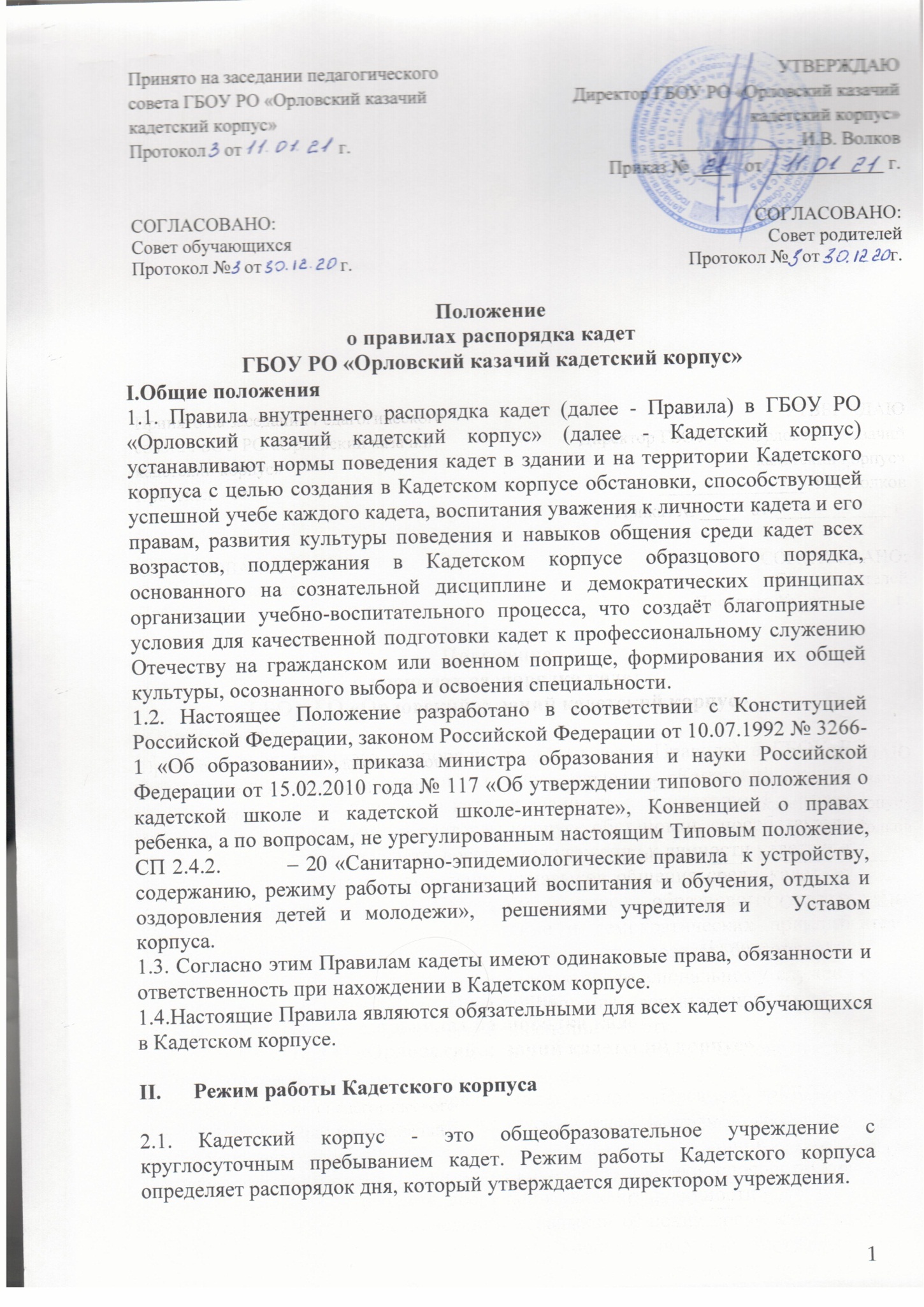 2.2. Выходной день в Кадетском корпусе - воскресенье и праздничные дни. Увольнение из расположения Кадетского корпуса и посещение кадет разрешить:- в предвыходные (предпраздничные) дни - 15.00-19.00;- в выходные (праздничные) дни - 9.00-19.00.2.3. На каникулах Кадетский корпус работает в обычном режиме. Кадеты на каникулах имеют право приходить в Кадетский корпус только в те дни, на которые запланированы мероприятия и при наличии с ними руководителя.III. Распорядок учебного процесса в Кадетском корпусе3.1. Начало учебного года - 01 сентября.3.2. Окончание учебного года:- 9 классы - по приказу министерства образования и науки Ростовской области;- 6-8 классы - с 31.05.3.3. Распорядок дня3.4. Занятия проводятся в одну смену. Учебный год состоит из 4 учебных четвертей.3.5. Учебные занятия проводятся по расписанию в соответствии с учебными планами и программами, утвержденными в установленном порядке. Учебное расписание составляется на учебную четверть.3.6. Расписание занятий составляется заместителем директора по учебновоспитательной  работе, утверждается директором Кадетского корпуса и доводится до сведения кадет в первый день занятий.3.7. Продолжительность всех видов аудиторных (классных) занятий определяется академическим часом. Продолжительность академического часа (урока) - 40 минут. Количество уроков, занятий регулируется расписанием уроков, занятий.3.8.	Продолжительность перерывов между уроками - 10 минут и один перерыв 30 минут.РАСПОРЯДОК ВЫХОДНОГО ДНЯ3.9 Согласно постановлению от 9.02.2015г. №8 Об утверждении САНПИН 2.4.3259-15 Ст.12 п.11 составлен график пользования душевыми комнатами.  Вечерний туалет – ежедневно 21.40 – 22.00. Купание детей с проведением гигиенических процедур под контролем воспитателя организуется в среду 6 классы 19.45 – 20.10, 7 классы 20.10 – 20.40, в четверг 9 классы 19.45 – 20.10, 11 классы 20.10 – 20.40, в субботу 6 – 8 классы 19.45 – 20.10, 9-11 классы 20.10 – 20.40.IV.	Основные права кадетВсе кадеты Кадетского корпуса имеют следующие равные, вне зависимости от расовой принадлежности, национальности, вероисповедания, языкового различия, возраста, социального происхождения, материального положения и общественного положения их родителей, права:4.1. На бесплатное общее образование в соответствии с государственными общеобразовательными стандартами.4.2. На получение дополнительных образовательных услуг (в том числе платных).4.3. На выбор профиля класса (обучения) при наличии в Кадетском корпусе нескольких профильных классов, факультативов, клубов, секций и т. д. по способностям и интересам.4.4. На присутствие на всех занятиях, входящих в образовательные программы.4.5. На отдых или подготовку к очередному уроку на переменах между уроками. Кадета, находящегося на перемене, никто не имеет права отвлекать от отдыха или подготовки к очередному уроку.4.6. На дополнительную помощь со стороны учителей в приобретении знаний в случае затруднения в освоении учебного предмета при серьезном отношении к учебе.4.7. На информацию о показателях оценок знаний по всем предметам.4.8. На объективную и немедленную оценку своих знаний.4.9. На заблаговременное уведомление о сроках, теме, объеме письменных контрольных работ.4.10. На проведение не более двух письменных контрольных работ в день.4.11. На проведение не более трех письменных контрольных работ в неделю.4.12. На перенос сроков контрольных работ после пропусков по болезни, подтвержденных медицинскими документами.4.13. На апелляцию полученных оценок.4.14. На выполнение домашнего задания в объеме, не превышающем 50% от аудиторной нагрузки по предмету.4.15. На досрочную текущую аттестацию по дисциплинам и пересдачу с целью повышения оценки по итогам четверти, полугодия, учебного года (кроме повышения оценок для получения золотой или серебряной медали).4.16. На освобождение от выпускных экзаменов по болезни (на основании медицинской комиссии).4.17. На отдых после уроков, в конце учебной недели, в конце учебной четверти (триместра), в конце учебного года.4.18. На занятия исследовательской деятельностью, посещение кружков, спецкурсов и клубов по выбору в свободное время.4.19. На представление Кадетского корпуса на конкурсах, смотрах, соревнованиях и иных мероприятиях в соответствии со своими возможностями и умениями.4.20. На учебу в морально-благополучной и доброжелательной атмосфере.4.21. На перевод в другой взвод той же параллели с согласия родителей (законных представителей) или по решению педагогического совета с извещением родителей (законных представителей) о данном решении.4.22. На сохранение места в Кадетском корпусе в случае болезни или прохождения санаторно-курортного лечения.4.23. На выход из учебного класса во время урока с проводимого мероприятия с разрешения учителя для посещения туалета.4.24. На организацию внеклассных мероприятий под руководством офицера- воспитателя и участие в них.4.25. На свободное выражение своих взглядов, убеждений, мнений и отстаивание их любыми законными средствами.4.26. На справедливое, уважительное и гуманное отношение к себе со стороны кадет и работников Кадетского корпуса, на уважение своего человеческого достоинства и на защиту от всех форм психологического и физического насилия. Никто не имеет права к кадету обращаться грубо (оскорблять, унижать и т. п.), причинять ему боль (бить, дергать за волосы, уши и т. п.), причинять ему страдания (ставить в угол, лишать приема пищи и т. п.).4.27. На неприкосновенность личных вещей. У кадета никто не имеет права забрать его личные вещи, если эти вещи не запрещается приносить в Кадетский корпус или эксплуатация их не противоречит установленным в Кадетском корпусе правилам.4.28. На защиту личной жизни.4.29. На защиту от насильственного употребления алкогольных, наркотических, психотропных и иных средств, влекущих вред здоровью.4.30.На охрану жизни и здоровья в стенах Кадетского корпуса, на прилегающей территории, при проведении массовых корпусных мероприятий за пределами Кадетского корпуса.4.31. На создание органов самоуправления кадет.4.32. Избирать и быть избранным в органы кадетского самоуправления, Совет корпуса.4.33. На получение материальной помощи при наличии соответствующих фондов.4.34. На перевод в другое образовательное учреждение в соответствии с действующим законодательством.4.35. На бесплатное пользование   медицинским кабинетами, библиотекой Кадетского корпуса.4.36. На получение медицинского обслуживания (профилактические осмотры, вакцинацию, флюорографическое обследование, неотложную помощь и т. п.).4.37. На получение горячего пятиразового бесплатного питания в столовой.4.38. Быть выслушанным учителем, командиром взвода, роты, администрацией Кадетского корпуса.4.39. Обращаться со своими проблемами к учителям, офицерам-воспитателям, администрации Кадетского корпуса и получать от них рекомендации и помощь.4.40. На защиту своих прав и свобод установленными нормативно-правовыми актами порядков.4.41. На отказ от участия в деятельности общественных, общественнополитических и религиозных организаций (объединений)  и т. п.4.42. На отказ от участия в агитационных и общественных кампаниях, акциях.4.43. На проведение с участием выборных представителей кадет дисциплинарного расследования деятельности работников образовательного учреждения, нарушающих и ущемляющих права кадет.4.44.	На проведение во время учебных занятий на территории или в помещениях Кадетского корпуса собраний и митингов по вопросам защиты своих нарушенных прав.V.	Основные обязанности кадетаВсе кадеты имеют следующие равные, вне зависимости от расовой принадлежности, национальности, вероисповедания, пола, языкового превосходства, возраста, социального происхождения, материального и общественного положения родителей, обязанности:5.1. Упорно и настойчиво овладевать знаниями, чтобы стать образованным и культурным гражданином России, достойно служить Отечеству на гражданском или военном поприще.5.2. Добросовестно учиться, качественно и в полном объеме выполнять классные и домашние задания. Овладевать основами наук и навыками самообразования. Рассматривать учебу как главный смысл своего пребывания в Кадетском корпусе.5.3. Выполнять:5.3.1.	Устные, письменные распоряжения, приказы, решения:5.3.1.1. Офицера-воспитателя;5.3.1.2. Дежурного офицера - воспитателя;5.3.1.3. Учителя-предметника;5.3.1.4. Младших командиров;5.3.1.5. Дежурного администратора;5.3.1.6. Администрации Кадетского корпуса;5.3.1.7. Органа классного самоуправления;5.3.1.8. Коллегии кадетской чести;5.3.1.9. Педагогического совета;5.3.1.10.Совета Кадетского корпуса.5.4. Выполнять Правила внутреннего учебно-воспитательного распорядка для кадет Кадетского корпуса.5.5.Знать и стремиться выполнять в полном объеме Кодекс кадетской чести.5.6. По первому требованию работника Кадетского корпуса называть свою фамилию, имя, взвод и роту, в котором обучается. Кадет обязан внимательно выслушивать замечания офицера-воспитателя, учителя, дежурного учителя, администратора и выполнять их в полном объеме и в срок. Кадет обязан подавать дневник по первому требованию педагога.5.7. Оказывать посильную помощь при проведении банно-хозяйственных и общекорпусных субботников, в подготовке корпуса к новому учебному году, участвовать в самообслуживающем и общественно полезном труде.5.8. Сдавать дежурному по режиму, дежурному администратору или командиру роты чужие вещи, найденные в Кадетском корпусе или на территории.5.9. Уважать честь и достоинство других кадет и работников Кадетского корпуса.5.10. Не совершать в Кадетском корпусе, на его территории, в местах проведения внеклассных и внекорпусных мероприятий и в других местах в отношении других кадет, работников и посетителей Кадетского корпуса, прохожих правонарушения согласно Гражданскому, Административному и Уголовному кодексам Российской Федерации.5.11. Немедленно сообщать офицеру-воспитателю о посещении медпункта Кадетского корпуса в случае получения на уроках, занятиях или при проведении мероприятий в Кадетском корпусе или за его пределами хоть незначительной микротравмы, травмы или ухудшения общего состояния своего здоровья.5.12. Сообщать офицеру-воспитателю (накануне или с утра) о факте и причине своего неприбытия из увольнения или отпуска.5.13. Сообщать офицеру-воспитателю, своим родителям (законным представителям), директору Кадетского корпуса о каждой ситуации, не позволяющей нормально учиться, а также угрожающей психическому и физическому состоянию кадета.Кадетам запрещается употребление спиртных напитков, курение, АЗАРТНЫЕ ИГРЫ, УПОТРЕБЛЕНИЕ БРАННЫХ И ГРУБЫХ ВЫРАЖЕНИЙ, оскорбление товарищей, неуважительное отношение к старшим, нарушать форму одежды.VI.	Порядок посещения кадетами учебных занятий6.1.Внешний вид кадет.Кадеты при нахождении в учебном корпусе обязаны выполнять «Правила ношения военной формы одежды».6.2. Культура поведения кадет в учебном корпусе.Кадеты при нахождении в учебном корпусе обязаны выполнять «Правила культуры поведения для кадет при нахождении их в учебном корпусе».6.3. Порядок посещения кадетами учебных занятий.6.3.1.Все учебные занятия проводятся по расписанию и являются обязательными для посещения всеми кадетами. Кадет, не явившийся на занятие или опоздавший на него, обязан объяснить офицеру-воспитателю причину опоздания.6.3.2. Опоздавшие кадеты допускаются на урок с разрешения дежурного администратора или командира роты кадет.6.3.3.Все кадеты обязаны быть в учебных помещениях в соответствии с расписанием занятий, не позднее, чем за пять минут до начала занятий. Опаздывать на уроки запрещается.6.3.4. Кадеты приходят на урок с выполненным домашним заданием, с необходимыми по расписанию учебниками и тетрадями, а также с необходимыми учебными принадлежностями и материалами. В случае невыполнения домашнего задания по какой- либо причине кадет до начала урока обязан сообщить об этом учителю.6.3.5. До начала занятий кадет обязан:6.3.5.1. занять в учебном кабинете, классе место, определенное офицером- воспитателем;6.3.5.2. навести порядок на своем рабочем месте (установить в ряд ученический стол, убрать мусор возле стола, подвесить портфель к ученическому столу и т. п.);6.3.5.3. приготовить все необходимое к уроку: учебник, тетрадь, письменные принадлежности. На ученическом столе не должно быть ничего лишнего. Перечень необходимых на занятии принадлежностей определяется учителем.6.3.6. После звонка на урок кадет обязан:6.3.6.1. отключить плеер и мобильный телефон и другие средства коммуникации;6.3.6.2. занять своё место за ученическим столом.6.3.7. При входе педагога в класс заместитель командира взвода подает команду «ВСТАТЬ, СМИРНО» и докладывает о готовности взвода к занятиям. На приветствие педагога кадеты отвечают «Здравия желаем госпожа (господин) преподаватель» и садятся по команде «ВОЛЬНО, САДИСЬ». При проведении занятий команда «ВСТАТЬ, СМИРНО» подается перед началом каждого урока и по его окончании. Подобным образом кадеты приветствуют прямых и непосредственных начальников, вошедших в класс во время занятий, кроме уроков информатики, физической культуры.6.3.8. Во время урока кадеты должны внимательно слушать объяснения учителя и ответы других кадет. Во время урока нельзя шуметь, отвлекаться самому и отвлекать других кадет от занятий посторонними разговорами, играми и другими, не относящимися к уроку, посторонними делами. Время урока должно использоваться кадетами только для учебных целей.6.3.9. При вызове для ответа кадет должен встать, взять с собой дневник и выйти к доске. Дневник он обязан передать учителю для выставления оценки.6.3.10. При ответе на вопрос учителя кадет обязан встать. В некоторых случаях с разрешения учителя возможен ответ кадета с места, сидя. Учитель определяет для своих уроков правила поведения кадет на занятиях в соответствии с Уставом Кадетского корпуса.6.3.11. Кадет обязан проявлять активность на уроке. Свою готовность к ответу на вопросы, предложенные учителем, кадет обязан демонстрировать, поднимая руку.6.3.12. Не допускаются дополнения и исправления ответов других кадет без разрешения учителя. Запрещается перебивать выступающего кадета или учителя.6.3.13. Кадет имеет право на апелляцию по поводу полученной оценки, если он не согласен с ней. Апелляция подаётся заместителю директора по учебно-методической работе в течение двух дней после объявления оценки.6.3.14. В случае проведения с кадетом инструктажа о мерах безопасности кадет обязан в полном объеме выполнять доведенные до его сведения соответствующие инструкции о мерах безопасности при проведении учебно-воспитательного процесса.6.3.15. Во время проведения контрольных и самостоятельных работ каждый кадет обязан выполнять их самостоятельно. Помощь других кадет (подсказки и списывание) не допускается. Разрешается пользоваться только теми материалами, которые указал учитель. В случае нарушения этих правил учитель имеет право изъять у кадета работу и оценить только ту часть работы, которая выполнена кадетом самостоятельно.6.3.16. Во время обсуждения различных вопросов кадет имеет право отстаивать свои взгляды и убеждения. В этом случае он должен аргументировать свою точку зрения, приводить факты, делать обобщения и выводы. В споре нельзя переходить на личности кадет, которые не поддерживают данную точку зрения.6.3.17. Отвечая, кадет должен стоять у доски лицом к классу или, при ответе с места, лицом к учителю. Отвечая, кадет должен говорить громко, внятно, не спеша. Кадет должен писать на доске аккуратно, разборчиво. При ответе с использованием плаката, карты, схемы и т. п. он должен стоять вполоборота к классу, показывая указкой то, что необходимо.6.3.18. Во время урока кадет обязан сидеть правильно, обеспечивая правильную осанку, постановку ног, наклон головы.6.3.19. Во время урока кадеты обязаны выполнять все указания учителя.6.3.20. Если во время занятий кадету необходимо выйти из класса, то он должен поднять руку и попросить разрешения педагога.6.3.21. Если кадет хочет задать вопрос учителю или ответить на вопрос педагога, он поднимает руку. Каким-либо другим способом пытаться обратить на себя внимание педагога запрещается.6.3.22. Кадет обязан записывать домашние задания в дневник. Запрещается уходить с урока, не записав домашнего задания.6.3.23. В конце урока по требованию педагога кадет обязан подать дневник для выставления оценки.6.3.24. Звонок об окончании урока дается для информирования педагога. Только когда педагог объявит об окончании занятий, подает команду «ВСТАТЬ, СМИРНО», «ВОЛЬНО, ПЕРЕРЫВ».6.3.25.Кадетам запрещается:6.3.25.1. мешать ведению урока;6.3.25.2. громко разговаривать, кричать, выкрикивать, отвлекаться самому и отвлекать товарищей;6.3.25.3. слушать на уроках плеер, пользоваться мобильным телефоном иДругими средствами коммуникации;6.3.25.4. употреблять пищу и напитки;6.3.25.5. пересаживаться с одного учебного места на другое без разрешенияпедагога;6.3.25.6. заглядывать в учебные классы, в которых идут уроки, занятия, экзамены.6.3.26. На уроках физкультуры кадеты должны быть в спортивной форме.6.3.27. Кадеты, освобожденные от занятий по физкультуре, обязаны присутствовать на уроках.6.3.28.Пропуск уроков не является причиной невыполнения домашних заданий. В случае пропуска занятий, независимо от причин, кадет обязан в полном объеме выполнить заданные домашние задания по учебным дисциплинам самостоятельно или с помощью других кадет.6.3.29.По окончании урока кадеты наводят порядок на рабочем месте и покидают класс с разрешения учителя.6.3.30. Пропускать занятия без уважительных причин не разрешается.6.3.31.При отсутствии на занятиях по уважительной причине (семейные обстоятельства, участие в конкурсах, соревнованиях) кадет должен представить заявление родителей (лиц, их заменяющих) или документ из внешкольного учреждения как основание для приказа директора по корпусу. Пропуск занятия без уважительной причины, опоздания считаются нарушением.6.3.32.После начала занятий во всех залах, аудиториях и прилегающих к ним помещениях должны соблюдаться тишина и порядок, необходимые для нормального хода уроков. Недопустимо прерывать учебные занятия, входить в аудиторию и выходить из нее во время занятий без разрешения преподавателя.6.3.33. В кадетском корпусе установлены следующие основные виды учебных занятий: урок, практические и лабораторные работы, консультация, коллоквиум, срезы, контрольные работы, самостоятельная работа, экзамены, самостоятельная подготовка.6.4.	Требования, предъявляемые к обеспечению кадет учебными принадлежностями.6.4.1. Кадеты обязаны иметь на соответствующих уроках и по мере необходимости следующие школьные принадлежности: учебники, тетради, дневник, линейку, ластик, фломастеры, краски, альбомы для рисования, готовальню и т. п. Перечень необходимого на каждый урок и в определенные моменты урока определяется педагогом.6.4.2. Учебники соответствующего предмета необходимо приносить на каждыйурок.6.4.3. Запрещается в учебниках делать какие-либо записи, в том числе карандашом, вырывать из них страницы.6.4.4. Кадеты обязаны аккуратно и разборчиво записывать в дневник расписание уроков, домашние задания по всем предметам. Расписание уроков в дневнике записывается на неделю вперёд.6.4.5. Кадеты не должны раскрашивать и украшать дневники.6.4.6. Не разрешается стирать написанное в дневнике, вырывать из него листы. Все листы в дневнике должны быть пронумерованы.6.4.7. Кадеты обязаны еженедельно сдавать дневники на проверку учителю- куратору и ежедневно предоставлять его офицеру-воспитателю для контроля за успеваемостью.После каждой учебной недели офицер-воспитатель обязан ставить свою подпись в дневнике кадета.6.4.8. Дневник предоставляется кадетом по первому требованию любого педагогического работника Кадетского корпуса.6.4.9. Каждый кадет должен иметь рабочие тетради по общеобразовательным предметам и тетради для контрольных работ по этим предметам.6.4.10. Тетради должны иметь обложку, быть аккуратно и разборчиво подписаны.6.4.11. В тетрадях должны быть поля шириной 2,5 см (для тетрадей «в клетку» - 5 клеток), проведенные простым карандашом.6.4.12. Кадет должен выполнять все работы четким разборчивым почерком с наклоном вправо (для правшей).6.4.13. Кадет при письме должен отделять один смысловой отрывок от другого абзацным отступом («красной строкой»).6.4.14. Изложение работы начинается на той странице, на которой написаны дата и тема, нельзя писать дату на последней строчке одной страницы, а работу начинать на другой.6.4.15. В тетрадях по русскому языку дату необходимо писать прописью, по остальным предметам - цифрами.6.4.16. Не разрешается неправильно написанное в тетрадях стирать ластиком, исправлять корректором. Неправильно написанное должно быть аккуратно зачеркнуто следующим образом:6.4.16.1. если неправильно написанное не превышает одной строчки, то его необходимо зачеркнуть авторучкой одной прямой линией и взять в скобки;6.4.16.2. если неправильно написанное превышает одну строчку, то его необходимо зачеркнуть авторучкой одной прямой линией снизу вверх по диагонали. Брать в скобки зачеркнутое в данном случае не нужно.6.4.17.Не разрешается вырывать листы в тетрадях.6.4.18. Не разрешается начинать новую рабочую тетрадь, если не закончена старая, что удостоверяется подписью учителя по соответствующему предмету.6.4.19. Тетради должны храниться в специальной папке.6.4.20. Линейка, ластик, фломастеры, готовальня и другие принадлежности должны быть в необходимом количестве и исправны.6.4.21.	Запрещается носить учебники, тетради, дневник в полиэтиленовом пакете, так как они в таком случае быстро приходят в негодность.6.5.	Оценка знаний, умений и навыков кадет.6.5.1.	Знания, умения и навыки кадет выражаются в следующих оценках:6.5.1.1. оценка «5» - «отлично» - ставится за развернутый, полный, безошибочный устный ответ, в котором выдерживается план, содержащий введение, сообщение основного материала, заключение, характеризующий личную, обоснованную позицию кадета по спорным вопросам, изложенный литературным языком без существенных стилистических нарушений;6.5.1.2. оценка «4» - «хорошо» - ставится за развернутый, полный, с незначительными ошибками или одной существенной ошибкой устный ответ, в котором выдерживается план сообщения основного материала, изложенный литературным языком с незначительными стилистическими нарушениями;6.5.1.3. оценка «3» - «удовлетворительно» - ставится за устный развернутый ответ, содержащий сообщение основного материала при двух-трех существенных фактических ошибках, язык ответа должен быть грамотным;6.5.1.4. оценка «2» - «неудовлетворительно» - ставится, если кадет во время устного ответа не вышел на уровень требований, предъявляемых к «удовлетворительному» ответу.6.5.2. Отметки выставляются учителем за учебные виды работ, предусмотренные программой прохождения материала, и доводятся до сведения кадета в тот же день.6.5.3. Не разрешается выставление отметок за поведение.6.5.4. Работы, не выполненные или не сданные на проверку в установленный срок по причине систематической неподготовленности кадета к уроку, могут быть оценены учителем оценкой «2» - «неудовлетворительно».6.5.5. Итоговые отметки выставляются на основании не менее трех текущихотметок.6.5.6. В случае невозможности аттестовать знания кадета из-за многочисленных пропусков уроков ему может быть назначена административная контрольная работа.6.5.7. Информация о назначении административной контрольной работы сообщается кадету, офицеру-воспитателю и его родителям заранее, но не позднее 10 дней до времени проведения контрольной работы.6.5.8. В случае неявки кадета на административную контрольную работу без уважительной причины ему может быть выставлена итоговая отметка «2» - «неудовлетворительно».6.5.9. Исправление итоговых оценок возможно по письменному заявлению кадета или его родителей (законных представителей), поданному в течение двух дней со дня получения оценки. Для пересмотра оценки приказом директора создается комиссия.6.5.10. Исправление текущей отметки возможно по согласованию с ведущимучителем.6.5.11. Освоение образовательных программ основного общего, среднего (полного) общего образования завершается обязательной государственной (итоговой) аттестацией выпускников.Итоговая аттестация выпускников Кадетского корпуса осуществляется в соответствии с приказом Министерства образования и науки Российской Федерации от 28.11.2008 № 362 «Об утверждении положения о формах и порядке проведения государственной (итоговой) аттестации обучающихся, освоивших основные общеобразовательные программы среднего (полного) общего образования».Учреждение, имеющее государственную аккредитацию, выдает кадетам, прошедшим государственную (итоговую) аттестацию, документы государственного образца о соответствующем уровне образования, заверенные печатью Учреждения.Выпускникам Кадетского корпуса вручается нагрудный знак, образец которого утверждается учредителем.Выпускники, достигшие особых успехов при освоении общеобразовательных программ среднего (полного) общего образования, награждаются в установленном порядке золотой или серебряной медалью.Выпускники, достигшие особых успехов в изучении отдельных предметов общеобразовательных программ, награждаются похвальными грамотами «За особые успехи в изучении отдельных предметов» и похвальными листами.По окончании учебного года для кадет 6-9-х классов устанавливаются практические полевые занятия, которые проводятся в рамках дополнительных образовательных программ, имеющих целью военную подготовку.Устанавливаются следующие формы контроля: тестирование, контрольные работы, семинарские занятия, зачеты, лабораторные и письменные работы, срезовые работы, экзамены.Изучение учебного предмета завершается, как правило, экзаменом или зачетом.Итоговые оценки выставляются по результатам сдачи экзаменов (зачетов) по всем учебным предметам теоретического обучения и практических занятий, включенным в учебный план Кадетского корпуса, или по результатам текущего контроля (контрольным занятиям), если учебным планом по учебному предмету не предусмотрен экзамен (зачет).6.5.12. Кадеты, освоившие в полном объеме основную общеобразовательную программу учебного года, после прохождении практических занятий и по представлению педагогического совета Кадетского корпуса приказом директора переводятся на следующий курс обучения.6.5.13. Перевод кадета из Кадетского корпуса в другое общеобразовательное учреждение осуществляется в соответствии с законодательством Российской Федерации.Кадеты на ступени основного общего образования, не освоившие образовательной программы учебного года и имеющие академическую задолженность по двум и более предметам или условно переведенные в следующий класс и не ликвидировавшие академической задолженности по одному предмету, переводятся в иные общеобразовательные учреждения.Кадеты на ступени среднего (полного) общего образования, не освоившие общеобразовательной программы учебного года по очной форме обучения и имеющие академическую задолженность по двум и более предметам или условно переведенные следующий класс и не ликвидировавшие академической задолженности по одному предмету, переводятся в иные общеобразовательные учреждения.Кадеты на ступенях основного общего образования и среднего (полного) общего образования, не освоившие дополнительные образовательные программы по военно-патриотической, физкультурно-спортивной, художественно-эстетической и социально-психологической направленности, в том числе по подготовке к служению Отечеству на поприще государственной службы, муниципальной службы, и имеющие академическую задолженность по двум и более предметам или условно переведенные в следующий класс и не ликвидировавшие академической задолженности по одному предмету, переводятся в иные общеобразовательные учреждения.6.5.14.Кадеты, не освоившие образовательную программу предыдущего уровня, не допускаются к обучению на следующей ступени общего образования.6.6.	Порядок оформления пропусков занятий кадетами.6.6.1. Уважительной причиной пропуска занятий является:6.6.1.2.болезнь кадета;6.6.1.3. посещение врача (предоставляется талон или справка);6.6.1.4. экстренные случаи в семье, требующие личного участия (подтверждаются заявлением родителей (законных представителей);6.6.1.5. пропуск занятий по договоренности с администрацией (по заявлению родителей (законных представителей);6.6.1.6. участие в предметных олимпиадах, соревнованиях и других мероприятиях, проводимых в интересах Кадетского корпуса.6.6.1.7. в случае пропуска занятий для участия в предметных олимпиадах, соревнованиях и других мероприятиях, проводимых в интересах Кадетского корпуса, запись в дневнике оформляет педагог, отвечающий за организацию и проведение указанных мероприятий.6.6.2. При пропуске занятий по заявке внекорпусных организаций действует следующий порядок:6.6.2.1. кадет представляет заявление родителей (законных представителей) на имя директора Кадетского корпуса, к которому прилагается официальная заявка от организации;6.6.2.2. на заявлении родителей (законных представителей) записывается расписание пропускаемых уроков с согласованием каждого педагога;6.6.2.3. издается приказ директором Кадетского корпуса и соответствующая запись в дневнике делается офицером-воспитателем. Родители (законные представители) несут ответственность за прохождение кадетом программного материала в пропущенные дни.6.6.3. Пропуски занятий по заявлению родителей (законных представителей) не являются уважительной причиной. Вместе с тем администрация Кадетского корпуса по письменному заявлению родителей (законных представителей) кадета имеет право разрешать родителям (законным представителям) по семейным обстоятельствам (не чаще одного раза в четверть и на срок не более одного дня) пропускать занятия. В этом случае родители (законные представители) обязаны сделать запись в дневнике о дате (сроке) пропущенных по семейным обстоятельствам занятиях. Родители (законные представители)  несут ответственность за прохождение кадетом программного материала в пропущенные дни.6.7. Порядок нахождения кадета на перемене.6.7.1. Перемена (время между уроками) предназначена:6.7.1.1. для перехода кадет в другой кабинет (при необходимости) в соответствии с расписанием уроков;6.7.1.2. отдыха и физической разминки кадет. С этой целью кадетам рекомендуется на перемене не спеша передвигаться по коридору, делать разминку глаз. Не рекомендуется на перемене сидеть;6.7.1.3. приема пищи кадетами. Прием пищи должен осуществляться только по распорядку и в сопровождении офицера-воспитателя;6.7.1.4. проветривания класса (для чего кадетам необходимо выйти из класса);6.7.1.5. подготовки, по просьбе учителя, класса к очередному уроку;6.7.1.6. подготовки кадета к уроку;6.7.1.7. общения между кадетами и учителями;6.7.1.8. посещения библиотеки.6.7.2. На перемене кадеты обязаны:6.7.2.1. выполнять распоряжения дежурных по классу, дежурного учителя на этаже, дежурного администратора;6.7.2.2. соблюдать инструкции о мерах безопасности для кадет в учебномкорпусе;6.7.2.3. по первому требованию дежурного или учителя сообщать свою фамилию, взвод, роту, предоставлять дневник.6.7.3. На перемене кадетам запрещается:6.7.3.1. мешать отдыхать другим;6.7.3.2. громко разговаривать, в том числе по мобильному аппарату, кричать,шуметь.6.7.4. На переменах кадеты могут обратиться к офицеру-воспитателю, учителю, дежурному учителю, дежурному администратору за помощью, если против них совершаются противоправные действия.6.8. Порядок посещения кадетами туалета.6.8.1. Кадеты пользуются туалетами, предназначенными для пользования кадетами. Кадетам запрещается пользоваться туалетами, предназначенными для пользования работниками Кадетского корпуса.6.8.2. При пользовании туалетом кадеты должны соблюдать чистоту и порядок, соблюдать правила личной гигиены.6.8.3. Запрещается задерживаться в туалете без надобности, а также сорить, курить, принимать пищу, напитки.6.8.4. Запрещается бросать в унитазы посторонние предметы.6.9. Порядок нахождения кадет на территории Кадетского корпуса.6.9.1.	Прикорпусная территория является частью Кадетского корпуса. На этой территории кадеты обязаны:6.9.1.1. находиться в пределах её границ;6.9.1.2. соблюдать инструкции о мерах безопасности для кадет;6.9.1.3. соблюдать культуру поведения.6.10.	Порядок посещения кадетами внеклассных мероприятий.6.10.1. Кадетам запрещается опаздывать на внеклассные мероприятия.6.10.2. Кадетам запрещается ходить по залу, где проходит мероприятие, мешать присутствующим своим поведением.6.10.3. Выходить из здания Кадетского корпуса во время проведения внеклассного мероприятия кадетам запрещено.6.10.4. Присутствие на внеклассных мероприятиях посторонних лиц, допустимо только с разрешения ответственного за проведение мероприятия (заместителя директора по воспитательной работе, дежурного администратора).6.10.5. Кадеты обязаны соблюдать инструкции о мерах безопасности для кадет, предусмотренные для конкретного мероприятия.6.10.6. Прибытие и убытие с мероприятия осуществляется организованно, в порядке, установленном ответственным за проведение мероприятия.6.11.	Требования по обеспечению безопасности кадет.6.11.1. Во время учебных занятий, на переменах, при выполнении работ на прикорпусной территории, при участии в походах, экскурсиях, в спортивных и других внеклассных мероприятиях, кадеты обязаны выполнять инструкции о мерах безопасности для кадет при выполнении этих занятий и при участии в этих мероприятиях.6.11.2.	В случае возникновения чрезвычайных ситуаций, не связанных с организацией учебно-воспитательного процесса, кадеты обязаны выполнять инструкции о мерах безопасности в этих ситуациях.6.12. Требования по обеспечению сохранности материальных ценностей Кадетского корпуса.6.12.1.В целях обеспечения сохранности материальных ценностей Кадетского корпуса кадетам запрещается:6.12.1.1. приводить с собой или приглашать в помещения Кадетского корпуса посторонних лиц без разрешения офицера-воспитателя и дежурного администратора;6.12.1.2. наносить материальный вред Кадетскому корпусу (помещениям, мебели, оборудованию, приборам, инвентарю, книжному фонду, театральным костюмам, столовым приборам и т. п.), и в том числе:6.12.1.2.1. царапать, вырезать, делать надписи и рисунки (наносить«граффити»);6.12.1.2.2. приклеивать наклейки, жвачки;6.12.1.2.3. ломать;6.12.1.2.4. бить (стекла и т. п.);6.12.1.2.5. выносить мебель, имущество, оборудование и другие материальные ценности из помещений Кадетского корпуса без разрешения офицера- воспитателя, педагога.6.12.2.В целях экономии расходования электроэнергии кадеты обязаны:6.12.2.1. не включать электроосвещение в помещениях Кадетского корпуса, в которых осуществляется учебно-воспитательный процесс, если в этом нет нужды;6.12.2.2. не оставлять включенным электроосвещение в помещениях, в которых не осуществляется учебно-воспитательный процесс;6.12.2.3. своевременно отключать электроосвещение в помещениях, в которыхосуществляется учебно-воспитательный процесс, если в этом нет нужды.6.12.3.В целях экономии расходования воды кадеты обязаны постоянно закрывать за собой водопроводные краны.6.12.4.В целях экономии расходования тепла кадетам запрещается без необходимости открывать окна в помещениях и тем более оставлять их открытыми на ночь.6.13. Требования по обеспечению благоприятных условий для проведения учебно-воспитательного процесса в Кадетском корпусе.В целях обеспечения благоприятных условий для проведения учебновоспитательного процесса в Кадетском корпусе кадетам запрещается:6.13.1. приводить с собой или приглашать в помещения Кадетского корпуса посторонних лиц без разрешения офицера-воспитателя и дежурного администратора;6.13.2. приходить в Кадетский корпус под воздействием алкогольных, наркотических, психотропных и иных токсических веществ.6.13.3. употреблять в Кадетском корпусе алкогольные (в том числе пиво, джин-тоник и т. п.), наркотические, психотропные и иные токсические вещества.6.13.4. играть в азартные игры (в карты, «кости», «напёрстки» и т. п.), в том числе на деньги.6.13.5.Приносить в Кадетский корпус и на его территорию:6.13.5.1. взрывчатые вещества;6.13.5.2. взрывные устройства;6.13.5.3. холодное, газовое, пневматическое, метательное и огнестрельноеОружие промышленного или самодельного изготовления и боеприпасы к ним;6.13.5.4. пиротехнические изделия (петарды, ракеты, «бенгальские огни», хлопушки, фейерверки и т. п.);6.13.5.5. бытовые свечи, сухой спирт;6.13.5.6. легковоспламеняющиеся и горючие жидкости (бензин, керосин, спирт, растворители, краски и т. п.);6.13.5.7. едкие, зловонные, ядовитые вещества (ядохимикаты, кислоты, щелочи, ртуть и т. д.) и предметы их содержащие;6.13.5.8. баллончики с различными горючими газами и аэрозолями (газовые баллончики, баллончики с бытовой химией, парфюмерией и т. п.);6.13.5.9. переговорные устройства, звуко- и видеовоспроизводящую аппаратуру, звукозаписывающую, фото- и видеосъемочную аппаратуру;6.13.5.10. музыкальные инструменты;6.13.5.11. животных, насекомых, пресмыкающихся;6.13.5.12. агитационные материалы;6.13.5.13. дорогостоящие вещи (мобильные аппараты и т. п.);6.13.5.14. драгоценности;6.13.5.15. крупные суммы денег;6.13.5.16. предметы для продажи.6.13.6.	Допускать случаи дезорганизации учебно-воспитательного процесса в отдельном классе и Кадетском корпусе в целом.VII. Решение спорных вопросов7.1. Кадеты имеют право обращаться самостоятельно или через своих родителей (законных представителей) к администрации Кадетского корпуса:7.1.1. с жалобами на кадет и работников Кадетского корпуса;7.1.2. заявлениями: по совершенствованию учебного процесса, качества преподавания, порядка пользования библиотекой, столовой, медпунктом и другими структурными подразделениями Кадетского корпуса, по обеспечению безопасности кадет и по любым другим вопросам, затрагивающим интересы кадет;7.1.3. на апелляцию полученных оценок.7.2. Рассмотрение обращений кадет по спорным вопросам или претензиям происходит при наличии заявления от кадета или его родителей (законных представителей), в котором должна быть изложена суть вопроса с конкретными фактами.7.3. Анонимные обращения администрацией Кадетского корпуса не рассматриваются.VIII. Заключительные положения8.1. Настоящие Правила принимаются педагогическим советом Кадетского корпуса и вводятся в действие приказом директора Кадетского корпуса.8.2. Изменения и дополнения в настоящие Правила вносятся в порядке, установленном для их принятия.8.3. Настоящие Правила ежегодно доводятся до сведения всех кадет и их родителей (законных представителей).8.4. Действие настоящих Правил распространяется на всех кадет Кадетского корпуса.8.5. Настоящие Правила вывешиваются на видном, размещаются на сайте Кадетского корпуса в Интернете (при наличии сайта), находятся в библиотеке.Приложение 1ТРЕБОВАНИЯ, ПРЕДЪЯВЛЯЕМЫЕ К ВНЕШНЕМУ ВИДУ КАДЕТА1.	Тело1.1. Тело кадета, в том числе руки, зубы, нос, волосы, ноги и т. д., должно быть чистым и не издавать неприятных запахов, а также резких запахов парфюмерии.1.2.Ногти у кадета должны быть подстрижены.1.3.Запрещается кадету наносить татуировки на тело, в том числе переводные (смываемые).1.4.Кадет должен иметь при себе чистый носовой платок.2.	Одежда и обувь2.1. Форма одежды определена и установлена Положением о форме одежды.3.	Прическа3.1.Прическа у кадет - короткая классическая или модельная стрижка.3.2.Запрещается кадетам ношение челок, если они закрывают глаза, а также стрижка наголо, типа «панки».3.3.Запрещается кадетам окрашивать волосы в разные цвета (колорирование и т. п.).3.4.Волосы у кадет должны быть чистыми и аккуратно причесанными. Кадеты должны иметь при себе расческу.4.	Парфюмерия4.1. Запрещается кадетам при нахождении на учебных занятиях использовать парфюмерию (духи, одеколоны, туалетную воду и т. п.).4.2.При проведении внеклассных мероприятий кадетам допускается использовать парфюмерию только в минимальных объемах.Приложение 2ПРАВИЛА КУЛЬТУРЫ ПОВЕДЕНИЯ КАДЕТ В УЧЕБНОМ КОРПУСЕ1. Культура взаимоотношений1.1. При встрече со взрослыми кадет обязан остановиться (если кадет сидит - встать), уступить дорогу, поздороваться при необходимости. При встрече со взрослыми одетыми в военную форму кадет обязан выполнить воинское приветствие.1.2. Старшие кадеты должны заботиться о младших, помогать им, когда они нуждаются в помощи;1.3. Кадеты обязаны быть вежливыми, тактичными, учтивыми и доброжелательными по отношению к учителям, ровесникам, работникам и гостям кадетского корпуса. При разрешении любой конфликтной ситуации кадеты обязаны быть сдержанными, корректными, не применять физическую силу и нецензурные слова.1.4. Кадетам запрещается:1.4.1.Выводить другого кадета или работника кадетского корпуса из состояния психологического равновесия;1.4.2.Вмешиваться в личную жизнь других кадет, работников кадетского корпуса;1.4.3.Распространять заведомо ложные измышления, порочащие честь и достоинство других кадет и работников кадетского корпуса;1.4.4.Брать без разрешения хозяина чужие вещи;1.4.5.Разыгрывать кого-либо (прятать чужие вещи, сообщать информацию, не соответствующую действительности и т. п.).2. Культура обращения кадет2.1.Кадеты обязаны обращаться к работникам кадетского корпуса в доброжелательной и уважительной форме на Вы или по имении отчеству, а к работникам одетым в военную форму обращаться по воинскому званию.2.2.Кадеты обязаны обращаться к младшим командирам на ВЫ по званию, к другим кадетам в доброжелательной и уважительной форме по имени или по имени и фамилии.2.3.Недопустимо давать клички и, тем более, обращаться по кличкам к другим кадетам и работникам кадетского корпуса.2.4.В случае, когда кадет хочет, чтобы ему оказали какую-либо услугу, он обязан обратиться к этому человеку со следующими словами: «Пожалуйста», «Будь добр», «Будь любезен».3.	Культура благодарения кадет3.1.При оказании кадету какой-либо услуги они обязаны благодарить за это, используя следующие слова: «Спасибо», «Благодарю».4.	Культура приветствия учащихся4.1.Кадеты обязаны словесно здороваться с работниками кадетского корпуса при их первой в день встрече, используя для этого следующие слова: «Доброе утро», «Добрый день», «Добрый вечер», «Здравствуйте», с работниками, имеющими воинские звания «Здравия желаю».4.2.Кадеты обязаны словесно здороваться с другими знакомыми кадетами при их первой в день встрече, используя следующие слова: «Доброе утро», «Добрый день», «Добрый вечер», «Здравствуй», «Привет». Использовать для этих целей молодежный жаргон не рекомендуется.4.3.Разрешается кадетам приветствовать друг друга рукопожатием. При приветствии юноши и девушки допускается приветствие в виде рукопожатия, если инициатором такого приветствия является девушка. Не рекомендуется приветствовать друг друга похлопыванием в ладони, ударами кулаков, поцелуями и т. п.5.	Культура прощания кадет5.1.Учащиеся обязаны после окончания уроков, занятий, мероприятий словесно прощаться с работниками кадетского корпуса, используя для этого следующие слова: «До свидания», «Всего хорошего», «До завтра». Использовать для этих целей молодежный жаргон не рекомендуется.5.2.Разрешается кадетам прощаться друг с другом рукопожатием. При расставании юноши и девушки допускается прощание в виде рукопожатия, если инициатором такого прощания является девушка. Не рекомендуется прощаться друг с другом похлопыванием в ладони, ударами кулаков, поцелуями и т. п.6.	Культура общения6.1. Выражая свои взгляды, учащийся не должен задевать честь и достоинство других кадет и работников кадетского корпуса.6.2. При разговоре со старшими учащийся должен встать, вынуть руки из карманов. Переход в свободный режим общения допускается с разрешения взрослого.6.3. Когда старшие люди ведут разговор, а кадету нужно срочно обратиться к одному из них или к обоим, то необходимо попросить извинения за прерывание их разговора («Простите, что перебиваю», «Извините, что вмешиваюсь») и вступить с ними в разговор. Если разговор несрочный, необходимо дождаться окончания разговора старших. При обращении к работникам имеющим воинские звания «Разрешите обратится».6.4. При разговоре кадетам запрещается:6.4.1. Есть, грызть семечки, сосать леденцы, жевать «жвачку»;6.4.2. Держать или ковыряться в ушах, зубах, носу, во рту пальцами или какими-либо предметами (авторучкой, спичками и т. п.);6.4.3. Грызть ногти;6.4.4. Изображать непристойные жесты;6.4.5. Стоять, облокотившись о какой-нибудь предмет (стенку, дверной проем и т. п.), поставив ногу за ногу.6.5. В случае, когда у кадета зазвонил мобильный телефон, ему необходимо извиниться, отойти в сторону, отвернуться от собеседников и как можно тише провести разговор.6.6. В споре запрещается оскорблять собеседника, в том числе за то, что собеседник не поддерживает чью-либо сторону.6.7.Не рекомендуется кадетам вести разговор в солнцезащитных очках.7.	Культура речи7.1. Кадеты в общении с другими кадетами, работниками и гостями кадетского корпуса обязаны следить за культурой своей речи. В связи с чем им запрещается:7.1.1.Употреблять грубые выражения, нецензурные слова и выражения, оскорбления, клички;7.1.2.Вести разговор на повышенных тонах, кричать, в том числе по мобильному телефону;7.1.3.Использовать молодежный жаргон.8.	Культура приёма пищи8.1.Кадетам запрещается принимать пищу за пределами столовой, а также грызть семечки, есть мороженое, жевать «жвачку», и в том числе:8.1.1.В классах, кабинетах, библиотеке, туалетах, в коридорах и т. п.;8.1.2.Во время занятий, проведения мероприятий и по завершению их.8.2.При посещении столовой кадеты обязаны соблюдать культуру приема пищи, изложенную в «Правилах посещения столовой ».9.	Культура нахождения в помещениях и на прикорпусной территории9.1.При нахождении кадета в учебном и спальных корпусах и на пришкольной территории им запрещается:9.1.1.Бегать, кричать;9.1.2.Царапать, делать надписи, рисунки, наносить «граффити» на стенах, мебели, оборудовании;9.1.3.	Приклеивать наклейки, «жвачки» на стены, мебель, оборудование.9.2. Кадеты обязаны соблюдать чистоту во всех местах своего пребывания в корпусе и на пришкольной территории. В связи с чем им запрещается:9.2.1.Мусорить, в том числе оставлять после себя остатки пищи, обертки, упаковки и посуду от пищи и напитков и т. п.;9.2.2.Плеваться и сморкаться на пол.9.3. В случае наличия в помещениях и на прикорпусной территории мусора в виде бумажек и других засоряющих предметов кадет обязан подобрать их и бросить в ближайшую урну.9.4.Кадеты обязаны, по мере возможности, соблюдать личное пространство других кадет и работников образовательного учреждения - 0,7 м. В связи с чем им не рекомендуется располагаться (садиться, стоять) ближе 0,7 м от других кадет и работников корпуса.Приложение 3МОРАЛЬНЫЙ КОДЕКС КАДЕТА1.	Кадеты на протяжения всего курса обучения в кадетском корпусе должны стремиться:1.1. Быть трудолюбивыми; прилагать максимальные усилия для изучения общеобразовательных наук.1.2. Быть честными, говорить всегда только то, что думаешь, не лгать.1.3. Не обижать людей, не делать им зла.1.4. Быть добрыми, уметь прощать и не мстить другим.1.5. Терпимо относиться к другим, которые:1.5.1. Имеют недостатки в своем физическом развитии;1.5.2. Имеют успехи в своем физическом развитии;1.5.3. Значительно отстают в учебе от остальных;1.5.4. Имеют большие успехи в учебе;1.5.5. Кому-либо по каким-либо причинам не нравятся.1.6. Оказывать помощь нуждающимся в ней; не проходить мимо человеческой беды, ссылаясь на свою занятость.1.7. Быть ответственными за свои поступки.1.8. Выполнять данные кому-либо обещания; не давать обещаний, которые не исполнишь.1.9. Не унижать (не дискриминировать) других по расовым, национальным, религиозным признакам в зависимости от успеваемости в кадетском корпусе, от социального происхождения, материального и общественного положения родителей учащегося.1.10. Не сквернословить.1.11. Не присваивать оскорбительные клички (прозвища).1.12. Не употреблять свою силу, физическое превосходство во вред другим.1.13. Не быть завистливыми, жадными.1.14. Не заискивать перед другими.1.15. Не докладывать (доносить) о действиях (поступках) других с выгодой для себя; не добиваться успеха за счет других.1.16. Не присваивать чужое.1.17.Уважать старших, пожилых людей.1.18. Относиться к другим так, как они хотели бы, чтобы к ним относились.Приложение 4ПРАВИЛАПОЛЬЗОВАНИЯ ЭЛЕКТРОННЫМИ СРЕДСТВАМИ СВЯЗИ, ЗАЩИТЫ, ЗАПИСИ И ВОСПРОИЗВЕДЕНИЯ ЗВУКА И ИЗОБРАЖЕНИЯ В КАДЕТСКОМ КОРПУСЕ1.	Общие положения1.1.Настоящие Правила разработаны с целью:1.1.1. Повышения качества и эффективности получаемых образовательных услуг;1.1.2. Создания психологически комфортных условий для учебно-воспитательного состава в проведении образовательного процесса в школе;1.1.3. Защиты школьного пространства от попыток пропаганды культа насилия, жестокости и порнографии;1.1.4. Минимизировать вредное воздействие сотовых телефонов на здоровье кадет;1.1.5. Защиты гражданских прав кадет на пользование сотовыми телефонами;1.1.6. Сохранности личного имущества кадет;1.1.7. Обеспечения личной безопасности кадет.1.2. Ответственность за обеспечение сохранности сотовых телефонов лежит на его владельце. Кадетский корпус не несёт ответственности за сохранность телефонов, принадлежащих кадетам, кроме случаев передачи их на хранение работникам кадетского корпуса.1.3. Кадетский корпус не занимается расследованием похищенных или потерянных сотовых телефонов у кадет и работников кадетского корпуса. Случаи хищения мобильных телефонов рассматриваются по заявлению собственника телефона в местном отделении милиции.2.	Термины и их определенияАппарат мобильной (сотовой) связи - электронное средство связи, предназначенное для осуществления связи между абонентами посредством голоса или через передачу текстовой, видео- и аудиоинформации (зтз и ттз-сообщения).Электрошокер - электронное устройство, предназначенное для самообороны человека.Аудиомагнитофон - электронное устройство, предназначенное для воспроизведения звука, питающееся от сети переменного тока 220 В или от элементов питания.Магнитола - комбинированное электронное устройство звуковоспроизведения, включающее в себя приёмник и аудио-магнитофон, питающееся от сети переменного тока 220 В или от элементов питания.Радиоприемник - электронное устройство, предназначенное для прослушивания радиопередач, питающееся от сети переменного тока 220 В или от элементов питания.Плеер - электронное устройство звуковоспроизведения, предназначенное для прослушивания аудиоинформации через наушники, питающееся от элементов питания.Видеомагнитофон - электронное устройство, предназначенное для воспроизведения видеоинформации, питающееся от сети переменного тока 220 В.Диктофон - электронное средство записи и воспроизведения звука, питающееся от элементов питания.Фотоаппарат - устройство, предназначенное для фиксации, (записи) изображения.Видеокамера - электронное устройство, предназначенное для записи видеоизображения, питающееся от сети переменного тока 220 В или аккумуляторов.Переговорное устройство — профессиональное или игрушечное электронное устройство, предназначенное для радиосвязи между людьми, питающееся от элементов питания.Телевизор - электронное устройство, предназначенное для просмотра телевизионных передач или видеоинформации с видеомагнитофона, питающееся от сети переменного тока 220 В.Музыкальный центр - комбинированное электронное устройство воспроизведения и записи звука, которое может включать в себя магнитофон, проигрыватель компакт-дисков, приёмник, усилитель и т. д., питающееся от сети переменного тока 220 В.Переносной персональный компьютер (ноутбук, карманный персональный компьютер (КПК)) - электронное устройство, предназначенное для приёма, хранения, обработки и передачи информации, питающееся от сети переменного тока 220 В или от элементов питания.3.	Порядок пользования электронными средствами связи в кадетском корпусе3.1.При входе в корпус кадеты обязаны включить свой сотовый телефон в режим «вибровызов» и отключить полностью звук вызова абонента.3.2.Перед началом учебных занятий, мероприятий кадеты обязаны:3.2.1.Отключить у сотовых телефонов режим «вибровызов» (если он включен);3.2.2.Отключить у пейджеров звуковой сигнал;3.2.3.	Спрятать телефон в портфель, ранец и т. п. или в специальный кармашек на поясе. Запрещается хранить телефон на груди, подвесив его на шею; в нагрудных карманах, особенно в левом; в карманах брюк, и т. п. Запрещается класть телефон на ученический стол.3.3.В перерыве между занятиями, мероприятиями кадет имеет право:3.3.1.Включить в сотовом телефоне режим «вибровызов»;3.3.2.Просмотреть по телефону наличие и номера пропущенных вызовов; прочитать пришедшие смс - сообщения и, если в этом есть оправданная и безотлагательная необходимость, перезвонить вызывавшим его абонентам;3.3.3.Просмотреть сообщения, пришедшие на пейджер;3.3.4.Позвонить или послать смс - сообщение, если в этом будет оправданная и безотлагательная необходимость.3.4. В кадетском корпусе кадетам разрешается пользоваться сотовыми телефонами (звонить и посылать зтз-сообщения) только с целью оперативной связи кадета:3.4.1.Со своими родителями, родственниками, руководителями внекорпусных учреждений, в которых они занимаются, и только в случаях оправданной и безотлагательной необходимости. Если звонки по мобильному телефону могут быть сделаны после окончания занятий, мероприятий, то они должны быть сделаны только после окончания занятий, мероприятий;3.4.2.Специальными и экстренными службами города (милиция, отдел по чрезвычайным ситуациям, скорая медицинская помощь и т. п.).3.5. В учебном корпусе кадетам запрещается включать сотовый телефон в следующие режимы:3.5.1.Звуковоспроизведения (прослушивать музыку, речь (режим «плеер»), в том числе через наушники);3.5.2.Фото- и видеовоспроизведения (играть в игры, просматривать изображения (текст, рисунки, видеозапись, фотографии, режимы «калькулятор», «часы», «дата», «секундомер», «календарь», «блокнот», «записная книжка» и т. п.);3.5.3.Звукозаписи (режим «диктофон»);3.5.4.Фото- и видеозаписи (фотографировать (режим «фотоаппарат», снимать на видео (режим «камера»)).3.6.Кадетам запрещается демонстрировать другим кадетам функциональные возможности своего телефона.Примечание. Перерыв (перемена) между уроками, занятиями кадету дана:1.) для отдыха (динамическая разминка (передвижение по коридору), разминка глаз);2.) подготовки к следующему уроку (обсуждение выполнения домашнего задания, повторение правил, подготовка школьных принадлежностей к уроку и т. п.).3.7.Для совершения разговора по сотовому телефону кадету необходимо:3.7.1.Выйти из помещения класса в коридор, холл, в место наименьшего скопления кадет и работников кадетского корпуса;3.7.2.Повернуться спиной к кадетам и работникам кадетского корпуса, которые наиболее близко находятся от него;3.7.3.Разговаривать тихо и кратко.3.8.Кадеты обязаны довести до сведения своих родителей, родственников, руководителей внешкольных учреждений, в которых они занимаются, время перерывов (перемен) между уроками, занятиями, с целью совершения ими звонков именно во время перерывов (перемен) между уроками, занятиями.3.9. Кадетам запрещается:3.9.1.С помощью телефона демонстрировать окружающим видео и фото, пропагандирующие культ насилия, жестокости и порнографии;3.9.2.С помощью телефона наносить вред имиджу кадетского корпуса, а именно: снимать в стенах кадетского корпуса отрежиссированные (постановочные) сцены насилия, вандализма, в том числе с целью дальнейшей демонстрации окружающим.3.10. В случае нарушения настоящих Правил любой педагогический работник или офицер-воспитатель имеет право изъять телефон, пейджер у кадета, оформить докладную записку о факте нарушения настоящих Правил и передать докладную записку и телефон, пейджер командиру роты.3.11.В случае однократного нарушения настоящих Правил кадет обязан написать объяснительную записку с указанием причины нарушения настоящих Правил. На кадета налагается взыскание, определяемое командиром роты. Приглашаются родители этого кадета для собеседования.3.12.При повторном факте нарушения производится изъятие телефона, пейджера у кадета до окончания учебного года. Изъятие телефона, пейджера производится в присутствии комиссии (из трех человек) с составлением акта изъятия в двух экземплярах (один экземпляр акта выдается родителю кадета).4.	Порядок пользования электронными устройствами записи и воспроизведения звука и изображения4.1. Кадетам запрещается приносить в корпус электронные устройства записи и воспроизведения звука и изображения, питающееся от сети переменного тока 220В (аудиомагнитофоны, магнитолы, радиоприёмники, видеомагнитофоны, видеокамеры, телевизоры, музыкальные центры, переносные персональные компьютеры и т. п.).4.2.Во время учебных занятий и в перерывах между занятиями (на переменах) кадетам запрещается пользоваться любыми электронными устройствами записи и воспроизведения звука и изображения.4.3. Во время проведения культурно-массовых мероприятий кадетам разрешается пользоваться электронными устройствами записи и воспроизведения звука и изображения (фотоаппараты, диктофоны, аудиомагнитофоны, магнитолы, радиоприёмники, видеокамеры, переносные персональные компьютеры), питающимися не от сети переменного тока 220 В, с разрешения руководителя культурно-массового мероприятия, офицера-воспитателя.4.4.В случае нарушения настоящих Правил любой педагогический работник или офицер-воспитатель имеет право изъять электронное устройство записи и воспроизведения звука и изображения у кадета, оформить докладную записку о факте нарушения настоящих Правил и передать докладную записку и электронное устройство записи и воспроизведения звука и изображения командиру роты.4.5.В случае однократного нарушения настоящих Правил кадет обязан написать объяснительную записку с указанием причины нарушения настоящих Правил. На кадета налагается взыскание, определяемое командиром роты. Приглашаются родители этого кадета для собеседования.4.6.	При повторном факте нарушения производится изъятие электронного устройства записи и воспроизведения звука и изображения у кадета до окончания учебного года. Изъятие электронного устройства записи и воспроизведения звука и изображения производится в присутствии комиссии (трех человек) с составлением акта изъятия в двух экземплярах (один экземпляр акта выдается родителю кадета).5.	Заключительное положение5.1.Настоящие Правила ежегодно доводятся до сведения каждого родителя учащегося под роспись.5.2.Настоящие Правила ежегодно доводятся до сведения каждого учащегося под роспись.Приложение 5ПЕРЕЧЕНЬ ИНСТРУКЦИЙ ДЛЯ КАДЕТ О МЕРАХ БЕЗОПАСНОСТИ, ДЕЙСТВУЮЩИХ В КАДЕТСКОМ КОРПУСЕ, ПРИ ПРОВЕДЕНИИ С НИМИ УЧЕБНО-ВОСПИТАТЕЛЬНОГО ПРОЦЕССАДействующие в целом по кадетскому корпусу:1. Инструкция об общих мерах пожарной безопасности для кадет в образовательном учреждении.2. Инструкция об общих мерах электробезопасности для кадет в образовательном учреждении.3. Инструкция об общих мерах санитарно-гигиенической безопасности для кадет в образовательном учреждении.4. Инструкция об общих мерах безопасности для кадет в образовательном учреждении.Действующие для кабинета физики:1. Инструкция о мерах безопасности для кадет при занятиях в кабинете физики.2. Инструкция о мерах пожарной безопасности для кадет при занятиях в кабинете физики.3. Действующие для кабинета химии:4. Инструкция о мерах безопасности для кадет при занятиях в кабинете химии.5. Инструкция о мерах пожарной безопасности для кадет при занятиях в кабинете химии.6. Действующие для кабинета биологии:7. Инструкция о мерах безопасности для кадет при занятиях в кабинете биологии.8. Инструкция о мерах пожарной безопасности для кадет при занятиях в кабинете биологии.9. Инструкция о мерах безопасности для кадет при занятиях в уголке живой природы.10. Инструкция о мерах безопасности для кадет при работе на учебно-опытном участке.Действующие для кабинета информатики:1. Инструкция о мерах безопасности для кадет при занятиях в кабинете информатики.2. Инструкция о мерах пожарной безопасности для кадет при занятиях в кабинете информатики.Действующие для кабинета по основам военной службы:1. Инструкция о мерах безопасности для кадет при проведении стрельб в тире .2. Инструкция о мерах пожарной безопасности для кадет в тире .3. Инструкция о мерах безопасности для кадет при проведении полевых занятий по ОВС.4. Инструкция о мерах пожарной безопасности для учащихся при занятиях в кабинете по ОВС.Действующие для спортзала:1. Инструкция о мерах безопасности для кадет при игре в футбол.2. Инструкция о мерах безопасности для кадет при игре в волейбол.3. Инструкция о мерах безопасности для кадет при игре в баскетбол.4. Инструкция о мерах безопасности для кадет при игре в гандбол (ручной мяч).5. Инструкция о мерах безопасности для кадет при игре в пионербол.6. Инструкция о мерах безопасности для кадет при выполнении упражнений «прыжки в длину».7. Инструкция о мерах безопасности для кадет при выполнении упражнений «прыжки в высоту».8. Инструкция о мерах безопасности для кадет при выполнении упражнений «бег».9. Инструкция о мерах безопасности для кадет при выполнении упражнения «метание ядра».10. Инструкция о мерах безопасности для кадет при выполнении упражнения «метание гранаты».11. Инструкция о мерах безопасности для кадет при выполнении упражнения на брусьях.12. Инструкция о мерах безопасности для кадет при выполнении упражнения на перекладине.13. Инструкция о мерах безопасности для кадет при выполнении упражнения на кольцах.14.Инструкция о мерах безопасности для кадет при выполнении упражнения на бревне.15. Инструкция о мерах безопасности для кадет при выполнении упражнения на «коне».16. Инструкция о мерах безопасности для кадет при выполнении упражнения на «козле».17. Инструкция о мерах безопасности для кадет при выполнении упражнения на канате.18. Инструкция о мерах безопасности для кадет на занятиях по лыжной подготовке.19.Инструкция о мерах безопасности для кадет при выполнении упражнений на тренажере «рукоход».20. Инструкция о мерах безопасности для кадет при обучении плаванию.Действующие для столовой корпуса:1.	Инструкция о мерах безопасности для кадет при посещении столовой.Действующие при проведении туристских мероприятий и военно-полевых сборах:1. Инструкция о мерах безопасности для кадет при проведении туристских прогулок.2. Инструкция о мерах безопасности для кадет при проведении пеших туристских походов.3. Инструкция о мерах безопасности для кадет при проведении велосипедных туристских походов.4. Инструкция о мерах безопасности для кадет при проведении лыжных туристских походов.5. Инструкция о мерах безопасности для при проведении туристских экскурсий.6. Инструкция о мерах безопасности для кадет при групповом передвижении их пешком в населённых пунктах и вне населённых пунктов.7. Инструкция о мерах безопасности для кадет при групповом проезде их в городском транспорте (автобус, троллейбус).8. Инструкция о мерах безопасности для кадет при групповом проезде их в междугороднем автомобильном транспортном средстве.9. Инструкция о мерах безопасности для кадет при групповом проезде их в пригородном электропоезде.10. Инструкция о мерах безопасности для кадет при групповом проезде их в междугородном пассажирском поезде.11. Инструкция по общей безопасности для кадет при проведении туристских мероприятий.12. Инструкция по пожарной безопасности для кадет при проведении туристских мероприятий.13. Инструкция по электробезопасности для кадет при проведении туристских мероприятий.14. Инструкция по санитарно-эпидемиологической безопасности для кадет при проведении туристских мероприятий.15. Инструкция о мерах безопасности при пребывании кадет на солнце, загорании во время проведения туристских мероприятий.16. Инструкция о мерах безопасности для кадет при купании во время проведения туристских мероприятий.17. Инструкция о мерах безопасности для кадет при катании их на лодке во время проведения туристских мероприятий.18. Инструкция о мерах безопасности для кадет при заготовке дров в полевых условиях.19. Инструкция о мерах безопасности для кадет при разведении костра в полевых условиях.20. Инструкция о мерах безопасности для кадет с целью исключения контактов с ядовитыми растениями при проведении туристских мероприятий.21. Инструкция о мерах безопасности для кадет с целью исключения контактов с дикими, бродячими и домашними животными при проведении туристских мероприятий.22. Инструкция о мерах безопасности для кадет с целью исключения контактов с насекомыми и пресмыкающимися при проведении туристских мероприятий.23. Инструкция о мерах безопасности для кадет при посещении цирка.Прочие:1. Инструкция о мерах безопасности для кадет, участвующих в культурно-массовых мероприятиях.2. Инструкция о мерах безопасности для кадет во время проведения учебных экскурсий.3. Инструкция о мерах безопасности для кадет, участвующих в общественно полезном труде.Приложение 6ПЕРЕЧЕНЬ ИНСТРУКЦИЙ ДЛЯ КАДЕТ О МЕРАХ БЕЗОПАСНОСТИ, ДЕЙСТВУЮЩИХ НА СЛУЧАИ ЧРЕЗВЫЧАЙНЫХ СИТУАЦИЙ, НЕ СВЯЗАННЫХ С УЧЕБНО-ВОСПИТАТЕЛЬНЫМ  ПРОЦЕССОМ1. Инструкция о мерах безопасности при обнаружении ртути.2. Инструкция о мерах безопасности при обнаружении предмета,  который может оказаться взрывным устройством.3. Инструкция о мерах безопасности при получении угрозы по телефону.4. Инструкция о мерах безопасности при получении угрозы в письменной форме.5. Инструкция о мерах безопасности в случае захвата в заложники.6. Инструкция о мерах безопасности при появлении собаки, кошки в помещении образовательного учреждения или на прикорпусной территории.7. Инструкция о мерах безопасности при обнаружении предмета, который может оказаться газовым баллончиком.Приложение 7ПРАВИЛА ПОСЕЩЕНИЯ КАДЕТАМИ СТОЛОВОЙ1.Кадеты пользуются столовой в соответствии с распорядком дня, утвержденным директором кадетского корпуса, в сопровождении офицеров - воспитателей.2.Кадеты при посещении столовой обязаны:2.1.Соблюдать «Инструкцию о мерах безопасности для кадет при посещении столовой»;2.2.Соблюдать следующие правила культурного приема пищи:2.2.1.При приеме пищи в столовой кадетам запрещается :2.2.1.1.Принимать пищу в верхней одежде, головных уборах и в спецодежде;2.2.1.2.Широко открывать рот, жевать пищу с открытым ртом, «чавкать»;2.2.1.3.Брать в рот большие порции и куски пищи;2.2.1.4.Разговаривать с полным ртом;2.2.1.5.Громко прихлебывать жидкую пищу;2.2.1.6.Стучать ложкой, вилкой по столовой посуде.2.2.2.Жареную или вареную птицу необходимо брать с тарелки вилкой, отрезая небольшими кусочками, а когда отрезать уже трудно, то можно взять пальцами косточку и обглодать.2.2.3.Косточки из рыбы тоже разрешается вынимать не только вилкой, но и пальцами, придерживая корочкой хлеба. Пальцы при этом необходимо вытирать салфеткой, а после приема пищи помыть.2.2.4.Гарнир (овощи, картошку, макароны, вермишель) необходимо набирать на вилку с помощью хлебной корочки.2.2.5.Не рекомендуется есть ложкой то, что можно есть вилкой.2.2.6.Не разрешается косточки из компота выплёвывать прямо на блюдце, стол и т. п. Необходимо поднести ложку ко рту, выплюнуть на нее* косточку и положить на блюдце. Запрещается вытряхивать оставшиеся фрукты, ягоды, сухофрукты непосредственно из стакана в рот. Их необходимо доставать ложкой.2.2.7.При необходимости что-нибудь взять со стола нельзя тянуться через весь стол, нужно тихонько попросить соседа, чтобы он передал необходимое.2.2.8. Запрещается:2.2.8.1.Слизывать с тарелки остатки пищи;2.2.8.2.После приёма пищи ложку и вилку класть на стол. Их необходимо класть на свою тарелку;2.2.8.3.После приёма пищи ставить свою тарелку на тарелку соседа, не спросив у него разрешения;2.2.8.4.Допускать случаи падения пищи на стол;2.2.8.5.Допускать случаи посуды и столовых приборов на пол;2.2.8.6.Катать шарики из хлеба, крошить его; бросаться хлебом и другими продуктами питания;2.2.8.7.Приводить пищу других учащихся в состояние, непригодное для приема (сыпать соль, сахар или другие специи в пищу и т. п.);2.2.8.8.Сидеть боком к столу или положив ногу на ногу;2.2.8.9.Читать за едой.3.Учащиеся обязаны:3.1.Бережно относиться к имуществу столовой. Запрещается ломать мебель, столовые приборы, бить посуду.3.2.Уважительно относиться к работникам столовой, выполнять их указания.4.Кадетам запрещается выносить посуду и столовые принадлежности из столовой, в том числе с целью их хищения.Приложение 8ПРАВИЛА ПОЛЬЗОВАНИЯ БИБЛИОТЕКОЙ1. Пользователи библиотеки имеют право:1.1. Получать полную информацию о составе библиотечного фонда, информационных ресурсах и предоставляемых библиотекой услугах.1.2. Пользоваться справочно-библиографическим аппаратом библиотеки.1.3. Получать консультационную помощь в поиске и выборе источников информации.1.4. Получать в пользование на абонементе и читальном зале печатные издания, аудиовизуальные документы и другие источники информации.1.5. Продлевать срок пользования документами.1.6. Получать тематические, фактографические, уточняющие и библиографические справки на основе фонда библиотеки (исключение: справки повышенной сложности).1.7. Получать консультационную помощь в работе с информацией на традиционных носителях, при пользовании электронным оборудованием.1.8. Участвовать в мероприятиях, проводимых библиотекой.1.9. Совместно с библиотекой создавать клубы, кружки по интересам, общества друзей библиотеки, чтения, книги.1.10. Получать платные услуги, сопутствующие основной деятельности библиотеки, предоставляемые библиотекой согласно с уставом общеобразовательного учреждения и «Положением о платных услугах».1.11.  Обращаться в случае конфликтной ситуации с работниками библиотеки к директору общеобразовательного учреждения.1.12. Оказывать практическую помощь библиотеке.1.13.	Делать подарки библиотеке.2. Пользователи библиотеки обязаны:2.1.	Соблюдать Правила пользования библиотекой.2.2Соблюдать инструкцию о мерах безопасности в библиотеке.2.3.Не входить в верхней одежде.2.4.Не пользоваться мобильным телефоном.2.5.Не принимать пищу, напитки, не грызть семечки.2.6.Соблюдать тишину и культуру поведения.2.7.Сообщить при записи в библиотеку необходимые сведения для заполнения формуляра читателя.2.8.Бережно относиться:2.8.1. К печатным изданиям (не вырывать, не загибать страниц, не делать в книгах подчеркиваний, пометок, копирования рисунков и т. п.);2.8.2. Электронным носителям;2.8.3. Персональному компьютеру;2.8.4. Мебели.2.9. Поддерживать порядок расстановки книг в открытом доступе библиотеки, расположения карточек в каталогах и картотеках.2.10. Пользоваться ценными и единственными экземплярами книг, справочными изданиями только в читальном зале библиотеки.2.11. При получении произведений печати и иных документов пользователь должен убедиться в отсутствии в них дефектов, а при обнаружении - проинформировать работника библиотеки.2.12. Не выносить книги и другие документы из помещения библиотеки, если они не записаны в формуляре читателя.2.13. Расписываться, в формуляре читателя за каждую полученную книгу.2.14. Проходить ежегодно перерегистрацию с предъявлением всей числящейся за ними литературы в установленные библиотекой сроки.2.15. Возвращать книги в библиотеку в установленные сроки.2.16. Пользователи, ответственные за утрату или порчу книг библиотеки, или их родители (законные представители кадета) обязаны заменить их равноценными, при невозможности замены - возместить реальную рыночную стоимость книг.2.17. По истечении срока обучения или работы в образовательном учреждении пользователи обязаны вернуть взятые в библиотеке книги. Личное дело кадета и обходной лист работника по истечении срока обучения или работы в образовательном учреждении без соответствующей пометки о возврате всех книг, взятых в библиотеке, не выдаются.3.	Порядок пользования библиотекой:3.1. Порядок записи в библиотеку:3.1.1.Запись кадет в библиотеку проводится в индивидуальном порядке по списку взвода, а педагогов, сотрудников, родителей (законных представителей учащихся) и сторонних пользователей - по паспорту;3.1.2.При записи в библиотеку читатель должен ознакомиться с Правилами пользования библиотекой и подтвердить обязательство об их выполнении своей личной подписью в формуляре читателя;3.1.3.На каждого читателя библиотеки заполняется формуляр читателя установленного образца, который подтверждает право на дальнейшее пользование библиотекой;3.1.4. Формуляр читателя является документом, удостоверяющим факты получения пользователем книг из фонда библиотеки и приема их обратно работником библиотеки (записи в формуляре читателя: наименование книг, дата выдачи, подпись в получении, подпись о возврате книг).3.2.Порядок пользования абонементом:3.2.1.Пользователи имеют право получить одновременно не более 20 книг (вместе с учебниками), в том числе редкие, дефицитные, из многотомных изданий - не более 2 книг.3.2.2.Сроки пользования документами:3.2.2.1.Учебники, учебные пособия - учебный год;3.2.2.2. Литературные произведения, изучаемые по программе на уроках, выдаются на срок в соответствии с изучения соответствующих литературных произведений;3.2.2.3.Научно-популярная, познавательная, художественная -1 месяц;3.2.2.4.Периодические издания, издания повышенного спроса - 15 дней.3.2.3.Редкие и ценные издания на дом не выдаются.3.2.4.Пользователи могут продлить срок пользования документами, если на них отсутствует спрос со стороны других пользователей.3.2.5.При получении книги пользователи обязаны расписаться в формуляре читателя за каждую полученную книгу, взятую в пользование.3.2.6.При возвращении книг работник библиотеки обязан расписаться в формуляре читателя против каждой возвращенной в библиотеку книги.3.3.Порядок пользования читальным залом:3.3.1.Количество книг, выдаваемое для работы в читальном зале, не ограничивается;3.3.2.Запрещается выносить книги из читального зала в помещения корпуса;3.3.3.	Допускается, по договоренности с работником библиотеки, брать на дом книги, предназначенные для работы в читальном зале, при условии, что эти книги будут взяты перед закрытием библиотеки и возвращены на следующий день к моменту начала работы библиотеки.3.4.Порядок работы с персональным компьютером:3.4.1.Работа с персональным компьютером библиотеки проводится по графику и в присутствии сотрудника библиотеки;3.4.2.Разрешается работа за одним персональным компьютером не более двух человек одновременно;3.4.3.Пользователь имеет право работать с собственной дискетой после ее предварительного тестирования работником библиотеки;3.4.4.По всем вопросам поиска информации в Интернете пользователь должен обратиться к работнику библиотеки;3.4.5.Запрещается обращение к ресурсам Интернета, предполагающим оплату;3.4.6.Включение и выключение компьютера проводится только работником библиотеки. Запрещается оставлять без присмотра работающие компьютеры, вскрывать блоки питания компьютера и периферийных устройств, корпуса монитора, принтера, сканера; какое-либо вмешательство в установленное программное обеспечение, включая изменение его настройки;3.4.7.Пользователи обязаны не допускать попадания внутрь компьютера и периферийных устройств посторонних предметов, жидкостей и сыпучих веществ;3.4.8.Продолжительность непрерывной работы с персональным компьютером без регламентированного перерыва не должна превышать 2 часов.4. Ответственность пользователей:4.1.В случае, когда пользователь библиотеки получил книги, в которых имелись дефекты, а он не просмотрел эти книги на предмет наличия в них дефектов, а соответственно не доложил библиотекарю об их наличии, то ответственность за порчу книг будет нести этот пользователь.4.2.При нарушении сроков пользования книгами без уважительных причин к пользователям в установленном порядке могут быть применены санкции (как правило, временное лишение права пользования библиотекой).4.3.Пользователь, который потерял или испортил книгу, обязан заменить ее" соответственно такой же, в том числе копией в переплете или заменить её равнозначной книгой.4.4.За утерю или порчу книги несовершеннолетним пользователем ответственность несут его родители, опекуны или попечители.4.5.Умышленная порча или хищение книг из библиотеки предусматривает административную ответственность (родителей кадета) или уголовную ответственность самого пользователя.5.Права сотрудников библиотеки:5.1.Направлять читателю напоминания о возврате книг, используя данные, предоставленные им при записи в библиотеку (адрес, телефон и т. п.).5.2.Определять размеры компенсаций за ущерб, причиненный пользователем библиотеке.5.3. Лишать читателя права пользоваться библиотекой при нарушении Правил пользования библиотекой.6.Обязанности сотрудников библиотеки:6.1.Ознакомить читателя с Правилами пользования библиотекой.6.2.Информировать пользователей о всех видах предоставляемых библиотекой услуг.6.3.Обеспечить читателям возможность пользоваться всеми информационными ресурсами библиотеки.6.4.Предоставлять в пользование читателей каталоги, картотеки, осуществлять другие формы библиотечного информирования.6.5.Знакомить пользователей с основами информационной культуры.6.6Обеспечить оперативное и качественное обслуживание читателей с учетом их запросов и потребностей.6.7.Оказывать помощь читателям в выборе необходимых документов.6.8. Давать полную информацию читателям о наличии документов в фонде.6.9. Систематически информировать читателей о вновь поступивших документах.6.10. Формировать фонды в соответствии с образовательными программами учреждения, интересами, потребностями и запросами всех категорий пользователей.6.11. Совершенствовать информационно-библиографическое и библиотечное обслуживание пользователей.6.12.Изучать потребности читателей в печатных изданиях.6.13.Вести устную и наглядную массово-информационную работу: организовывать выставки литературы, библиографические обзоры, литературные вечера, праздники и другие  мероприятия.6.14.Проводить в начале учебного года ежегодную перерегистрацию читателей.6.15.Проводить мелкий ремонт книг и своевременные переплетные работы, привлекая к этому библиотечный актив из числа кадет.6.16.Осуществлять учет, хранение и использование находящихся в фондах документов в соответствии с действующим законодательством, обеспечивать их сохранность и рациональное использование.6.17.Обеспечивать конфиденциальность данных о пользователях библиотеки, их читательских запросах.6.18.Расставлять, книги в течение дня, ежедневно делать проверку на предмет правильности расстановки фонда.6.19.Принимать меры по ликвидации читательской задолженности в случае несвоевременного возврата документов пользователем.6.20.Быть корректными и вежливыми с читателями, соблюдать тишину, чистоту и порядок в помещениях библиотеки.6.21.Обеспечить рациональное, соответствующее санитарно-гигиеническим требованиям размещение и хранение носителей информации.6.22.Создавать и поддерживать комфортные условия для работы пользователей в библиотеке.6.23.Следить за выполнением читателями Правил пользования библиотекой.Приложение 9ПРАВИЛА ПОСЕЩЕНИЯ КАДЕТАМИ МЕДПУНКТА1.Кадеты имеют право посещать школьный медпункт в следующих случаях:1.1.При ухудшении самочувствия.1.2.При обострении хронических заболеваний.1.3.При получении травм и отравлений, независимо, где они получены (в пути следования, на пришкольной территории, на уроке, на перемене, при участии в мероприятии и т. п.).2.Кадеты имеют право посещать медпункт, не дожидаясь окончания урока, мероприятия, поставив предварительно в известность учителя, офицера-воспитателя, руководителя кружка, секции, а в экстренных случаях и без предварительной постановки в известность учителя, руководителя кружка, секции.3.Кадеты при посещении медпункта имеют право бесплатно получать следующие медицинские услуги:3.1. Измерять температуру, давление, пульс, вес, рост своего тела.3.2.Получать первую медицинскую помощь.3.3.Принимать профилактические прививки.3.4.Проходить медицинские осмотры.3.5.Консультироваться о способах улучшения состояния своего здоровья, о здоровом образе жизни.4.При прохождении группового медицинского осмотра кадеты обязаны:4.1.Входить в помещение медпункта и покидать его только с разрешения работника медпункта.4.2.Соблюдать очередность.4.3.Не драться, не толкаться.4.4.Не шуметь.4.5.Аккуратно обращаться с медицинским инвентарем (весами, ростомером и т. п.).4.6.Не открывать шкафы, не брать из них какие-либо медицинские инструменты и препараты, не принимать какие-либо медицинские препараты.5.При получении медицинской помощи кадеты обязаны сообщить работнику медпункта:5.1. Об изменениях в состоянии своего здоровья.5.2.Об особенностях своего здоровья:5.2.1Наличии хронических заболеваний;5.2.2.Перенесенных заболеваниях;5.2.3.Наличии аллергии на пищевые продукты и другие вещества, медицинские препараты;5.2.4.Недопустимости (непереносимости) применения отдельных медицинских препаратов;6.При посещении медпункта кадеты обязаны:6.1.Проявлять осторожность при пользовании медицинским инструментарием (ртутным термометром и т. п.).6.2.Выполнять указания работника медпункта своевременно и в полном объеме.7.После посещения медпункта кадет обязан:7.1. Доложить учителю, офицеру-воспитателю, руководителю кружка, секции о результатах посещения медпункта.7.2.В полном объеме и в срок выполнить указания работника медпункта.8.По прибытии в подразделение или домой кадет обязан:8.1. Доложить офицеру-воспитателю, своим родителям о посещении медпункта и о полученной в нем медицинской помощи (наименование принятых медицинских препаратов и их количество, название прививки и т. п.).8.2.Сообщить о необходимости посещения врача-специалиста в поликлинике или другого лечебного учреждения, если такое указание давалось работником медпункта.358.3.Сообщить о необходимости прибытия родителя учащегося в медпункт, если такое указание давалось работником медпункта.8.4.Передать записку от работника медпункта своим родителям, если таковая передавалась его родителям.Приложение 10ПОЛОЖЕНИЕ ОБ ОРГАНИЗАЦИИ И ПРОВЕДЕНИИ ДЕЖУРСТВ В УЧЕБНОМ КОРПУСЕ (извлечение)Обязанности дежурных кадет по классу:1. Открыть окна, фрамуги и проветрить класс.2. Убрать мусор, имеющийся в классе.3. Помыть классную доску, губку.4. Обеспечить класс мелом.5. Расставить в необходимом порядке ученические столы, стулья.6. Не допускать в класс посторонних.7. Помочь учителю в подготовке к уроку (установить, повесить наглядные пособия и т. п.).8. Находиться в классе во время перемены.9. Перед началом урока подать учителю список кадет, отсутствующих на данном уроке.10. Сообщить кадетам или учителю об изменениях в расписании уроков.11. Закрыть окна.12. Сдать класс дежурному учителю. Обязанности дежурных по учебному корпусу:1. Прибыть на место своего дежурства сразу по окончании урока, за исключением времени, отведенного для завтрака.2. Контролировать выполнение кадетами требований Правил внутреннего учебно- воспитательного распорядка кадет на закрепленных за каждым дежурным участках корпуса (вестибюлях, в раздевалках, холлах, рекреациях, коридорах ,на лестничных маршах и т. п.), и в том числе:• Выполнение кадетами своих обязанностей;• Порядок нахождения кадет на перемене;• Правила пользования кадетами электронными средствами связи, защиты, записи и воспроизведения звука и изображения в корпусе;•	Требования, предъявляемые к внешнему виду кадет;• Правила культуры поведения кадет в корпусе;•	Соблюдение кадетами инструкций об общих мерах безопасности в корпусе;•	Обеспечение сохранности кадетского корпуса (помещений, мебели, оборудования и т. п.);• Обеспечение чистоты и порядка в кадетском корпусе;•	Обеспечение экономного расходования электроэнергии, воды, тепла и других материальных ресурсов кадетского корпуса;• Недопущение дезорганизации учебно-воспитательного процесса в отдельном классе и корпусе в целом.3. Незамедлительно сообщать дежурному учителю, дежурному администратору о невыполнении кадетами требований Правил внутреннего учебно-воспитательного распорядка для кадет и о произошедших авариях, происшествиях, несчастных случаях.4. По окончании дежурства сообщить дежурному учителю об итогах дежурства.Обязанности дежурных кадет во время проведения культурно-массовых мероприятий:1. Прибыть на место своего дежурства в назначенное время.2. Контролировать выполнение кадетами требований Правил внутреннего учебно-воспитательного распорядка для кадет на закрепленных за каждым дежурным участках корпуса (вестибюлях, в раздевалках, холлах, рекреациях, коридорах, на лестничных маршах и т. п.), и в том числе:• Выполнение кадетами своих обязанностей;• Правила культуры поведения кадет в корпусе;• Соблюдение кадетами инструкций об общих мерах безопасности в корпусе;• Обеспечение сохранности кадетского корпуса (помещений, мебели, оборудования);• Обеспечение чистоты и порядка в корпусе;• Обеспечение экономного расходования электроэнергии, воды, тепла и других материальных ресурсов кадетского корпуса;• Недопущение дезорганизации проведения культурно-массовых мероприятий.3.	Незамедлительно сообщать дежурному учителю, дежурному администратору о невыполнении кадетами требований Правил внутреннего учебно-воспитательного распорядка для кадет и о произошедших авариях, происшествиях, несчастных случаях.Приложение 11ПОЛОЖЕНИЕ  О СОВЕТЕ САМОУПРАВЛЕНИЯ1.	Общие положения1.1. Кадеты являются полноправными участниками образовательного процесса, имея право и обязанность участвовать в принятии решений, касающихся их интересов, организации учебно-воспитательного процесса в Кадетском корпусе, определения перспектив его развития.1.2. Кадеты участвуют в управлении корпусом через взводные ученические собрания и совет самоуправления, который  созывается по мере необходимости, но не реже 1 раза в год.1.3. В работе конференции участвует по 5  представителей от каждого класса с 6-го по 11-й.1.4. На конференции рассматриваются вопросы участия кадет в управлении корпусом, в обсуждении плана работы и программы развития, в выборе и реализации школьных целевых программ.1.5. Для реализации решений конференции ежегодно избирается исполнительный орган кадетского самоуправления - Совет старшеклассников (далее - Совет), в состав которого входят по 2 представителя от параллелей 8-11 классов.1.6. Выборы в Совет являются открытыми. В апреле месяце из учеников 7 классов создается избирательная комиссия, которая регистрирует кандидатов в Совет, организует их рекламную кампанию в корпусной печати, проводит открытые слушания, на которых может присутствовать любой кадет и где каждый кандидат знакомит присутствующих со своей программой действий и предложениями о совершенствовании образовательного процесса в кадетском корпусе. В 1-й декаде мая проходит тайное голосование, в ходе которого каждый ученик 6-11 классов отмечает в бюллетене фамилию выбираемого им кандидата от каждой параллели 9-11 классов. Избирательная комиссия следит за честностью предвыборной агитации и может снять кандидата с регистрации за подкуп избирателей в любой форме и (или) оскорбление другого кандидата.1.7. Из состава Совета избираются Атаман и секретарь. В состав Совета с правом совещательного голоса по должности входят заместитель директора по  воспитательной работе, социальный педагог и (или) педагог-организатор. Все решения Совета принимаются открытым голосованием простым большинством, в случае равного количества голосов учитывается мнение председателя Совета и педагогов, входящих в состав Совета.1.8. Деятельность Совета осуществляется в соответствии с Конвенцией ООН о правах ребенка, законодательством Российской Федерации, Типовым положением об общеобразовательном учреждении, Уставом кадетского корпуса и настоящим Положением.1.9. Решения Совета в рамках полномочий являются обязательными для кадет. Решения, обязательные для исполнения всеми участниками образовательного процесса, вводятся в действие приказом директора кадетского корпуса.2.	Задачи и функции Совета2.1. Главные цели и задачи Совета - активно содействовать формированию сплоченного коллектива, поддерживать традиции кадетского корпуса, участвовать в совершенствовании учебного и воспитательного процессов, включая организацию досуга кадет.2.2. Основными видами деятельности Совета являются:2.2.1. Участие в определении стратегии развития кадетского корпуса на учебный год и перспективу;2.2.2. Участие в планировании внеурочной деятельности кадет (воспитательной и развивающей);2.2.3. Организация совместных классных и корпусных праздников, познавательных мероприятий, игр, походов, поездок и экскурсий;2.2.4. Участие в защите прав детей на уважение их человеческого достоинства, здоровье и безопасность;2.2.5. Участие в общественном контроле качества питания кадет, медицинского обслуживания, обеспечения комплексной безопасности;2.2.6. Организация благотворительных акций, в которых принимают участие кадеты.2.2.7. Участие в определении и формировании спроса на дополнительные образовательные услуги;2.2.8. Рекомендация кадет к различным видам поощрения;2.2.9. Координация деятельности классных советов;2.2.10. Участие в подготовке и проведении лекториев, собраний, встреч с интересными людьми;2.2.11. Участие в работе ученических конференций города, региона.3 .Принципы деятельности Совета, организация работы3.1. Совет работает на добровольной и безвозмездной основе.3.2. Совет избирается на 1 год и подотчетен корпусной конференции.3.3. Совет осуществляет свою деятельность на принципах сотрудничества, поиска конструктивных решений, открытости, объективности, честности, доброжелательности и корректности в общении как с кадетами, так и сотрудниками корпуса.3.4. Делегированные в Совет представители обязаны проинформировать коллектив о рассматриваемых вопросах и принятых решениях через корпусную радиовещание и печать.3.5. Совет собирается по мере необходимости, но не реже одного раза в месяц, и работает по согласованному с директором корпуса плану.3.6. Совет правомочен выносить решения при наличии на заседании не менее половины своего состава.3.7. В соответствии с содержанием учебно-воспитательной деятельности Совет образует постоянные комитеты (учебный , по спорту и безопасности, по культуре и организации досуга, по информации и печати) и временные советы дела. Комитеты координируют деятельность коллективов 6-11 классов по выполнению плана работы.4.	Права и ответственность Совета4.1. Совет имеет право:4.1.1. Вносить предложения по совершенствованию образовательного процесса руководству школы, органам самоуправления;4.1.2. Заслушивать информацию от руководства корпуса, органов самоуправления;4.1.3. Принимать участие в обсуждении локальных актов корпуса, касающихся прав и ответственности кадет;4.1.4. Выносить общественное порицание кадетам, нарушающим Устав кадетского корпуса;4.1.5.	Поощрять кадет за активную работу в Совете.4.2.	Совет отвечает:4.2.1. За выполнение плана работы;4.2.2. Выполнение своих решений;4.2.3. Установление взаимопонимания между кадетами и другими участниками образовательного процесса в вопросах уважения прав и свобод личности, гражданской ответственности друг перед другом, поддержания авторитета кадетского корпуса.5.	Делопроизводство Совета5.1. Все заседания Совета протоколируются и подписываются председателем Совета и выбранным секретарем.5.2. Протоколы Совета входят в номенклатуру кадетского корпуса.Приложение 12ИНСТРУКЦИЯ ОБ ОБЩИХ МЕРАХ ПОЖАРНОЙ БЕЗОПАСНОСТИ1.	Кадетам в помещениях образовательного учреждения и на пришкольной территории, запрещается:1.1. Зажигать зажигалки, спички, разбрасывать зажжённые спички.1.2.Курить.1.3.Разводить костры, выжигать сухую траву, поджигать урны с мусором.1.4.Приносить, поджигать, приводить в действие:1.4.1.Пиротехнические изделия (петарды, ракеты, «бенгальские огни», хлопушки, фейерверки и т. п.);1.4.2.Взрывчатые вещества и взрывные устройства;1.4.3.Бытовые свечи, сухой спирт;1.4.4. Легковоспламеняющиеся и горючие жидкости (бензин, керосин, спирт, растворители, краски и т. п.);1.4.5.Баллончики с различными горючими газами и аэрозолями (газовые баллончики, баллончики с бытовой химией, парфюмерией и т. п.);1.4.6. Личные (принесенные из дома) электроаппаратуруэлектроприборы, питающиеся напряжением 220 В (магнитофоны, электро гирлянды, электропаяльники, электрокипятильники, электрочайники и т. п.;1.4.7. Любые другие вещества, устройства, которые могут привести к возгораниям и взрывам.1.5.Проводить:1.5.1.Работы с использованием легковоспламеняющихся горючих жидкостей (бензин, керосин, краски, растворителит. п.) (лакокрасочные работы и т. п.);1.5.2.Работы с применением электропаяльников, электровыжигателей. Работать с электропаяльниками и электровыжигателями кадетам разрешается только на соответствующих уроках, занятиях кружков под руководством учителя, руководителя кружка.1.6.Приносить и эксплуатировать в помещениях образовательного учреждения электронагревательные приборы, электроприборы и электроаппаратуру промышленного или самодельного изготовления, питающуюся напряжением 220 В (электропаяльники, электровыжига- тели, электроплитки, электрокипятильники, электрообогреватели и т. д.),1.7.При эксплуатации электроприборов, имеющихся в образовательном учреждении и питающихся напряжением 220 В:1.7.1.Перегружать электросеть, то есть включать в одну электророзетку непосредственно или через электротройники, электроудлинители, электроприборы, суммарная потребляемая мощность которых превышает 1100 Вт;1.7.2. Оставлять без присмотра включенные в электросеть любые электроприборы;1.7.3.Ремонтировать электроприборы;1.7.4.Проводить замену электропредохранителей, электростартеров, электроплафонов, электроламп, электросветильников;1.7.5.Просматривать телевизор во время грозы. В случае грозы все наружные антенны телевизоров, имеющиеся в образовательном учреждении, должны быть отключены от телевизоров, а сами телевизоры должны быть отключены из электросети.1.8.Пользоваться повреждёнными, неисправными электроприборами, электровилками, электророзетками, электроудлинителями, электротройниками и т. д.1.9. Связывать, скручивать электропроводку или электроудлинители, использовать электровыключатели, электророзетки для подвешивания различных предметов.1.10.Снимать плафоны с электросветильников.1.11.Вставлять в электророзетки посторонние предметы.1.12.Обёртывать электролампы накаливания горючими материалами (бумагой, пластиком, материей и т. п.).1.13.Повреждать первичные средства пожаротушения, пожарные знаки, автоматическую пожарную сигнализацию, ручные пожарные извещатели.1.14.Похищать противопожарное оборудование (огнетушители, пожарные рукава, пожарный инвентарь и т. п.).1.15.Повреждать, приводить в действие без необходимости огнетушители.1.16.Использовать пожарное оборудование не по назначению.1.17.Приводить в образовательное учреждение посторонних людей, за исключением родственников.1.18.Находиться в образовательном учреждении после окончания учебного времени и в период охраны образовательного учреждения, если это не связано с учебно-воспитательным процессом.1.19.Закрывать на замок двери учебных классов, кабинетов, коридоров, входные двери образовательного учреждения во время проведения учебных занятий, классных, общешкольных мероприятий.2.	Учащиеся обязаны пресекать нарушения требований пожарной безопасности в образовательном учреждении другими кадетами и посетителями образовательного учреждения.Приложение 13ИНСТРУКЦИЯ ОБ ОБЩИХ МЕРАХ ЭЛЕКТРОБЕЗОПАСНОСТИ1. В образовательном учреждении кадетам запрещается:1.1.Приносить в образовательное учреждение любые электроприборы, питающиеся напряжением 220 В, без согласования с администрацией образовательного учреждения.1.2.Приносить электрошокеры без согласования с администрацией образовательного учреждения.1.3.Вбивать гвозди, просверливать отверстия в стенах, где имеется скрытая (внутренняя) электропроводка.1.4.Повреждать электропроводку, электровыключатели, электророзет- ки,электросветильи и другие электроприборы, имеющиеся в помещениях образовательного учреждения.1.5.Вставлять в электророзетки неисправные электроприборы, любые посторонние предметы.1.6. Снимать, чистить и устанавливать электролампы, электросветильники, электростартеры, электропредохранители.1.7.Ремонтировать электропроводку, электровыключатели, электророзетки, электросветильники, электроаппаратуру (телевизоры, аудио-, видеомагнитофоны, настольные лампы, технические средства обучения и т. д.), имеющиеся в образовательном учреждении.1.8.Связывать, скручивать электропроводку, использовать электровыключатели, электророзетки для подвешивания различных предметов.2. При эксплуатации электроаппаратуры, имеющейся в образовательном учреждении и питающейся напряжением 220 В и выше, учащимся запрещается:2.1.Баловаться с включённой в электросеть электроаппаратурой.2.2.Эксплуатировать электроаппаратуру в неисправном и повреждённом состоянии (повреждена электроизоляция сетевого электрошнура, разбита электровилка, имеется запах гари, поломан корпус в электроаппаратуре, электроаппарат «бьёт» током).2.3.Перегружать электросеть, то есть включать в одну электророзетку непосредственно или через электротройники и электроудлинители электроприборы, общая суммарная потребляемая мощность которых превышает 1100 Вт.2.4.Эксплуатировать электроаппаратуру ближе двух метров от заземлённых металлических частей (батарей и труб центрального отопления, водопровода, канализации и т. д.).2.5. Эксплуатировать электроаппаратуру, стоя на электропроводящем полу (металлическом, бетонном, мокром и т. п.).2.6.Ставить на электроаппаратуру посуду с жидкостью (вазы с цветами, стаканы с водой и т. п.).2.7.Прикасаться мокрыми руками или влажной ветошью к находящейся под напряжением электроаппаратуре при удалении пыли.2.8.Переносить электроаппаратуру, включённую в электросеть.2.9.Повреждать электроизоляцию электропровода сетевого электрошнура и электровилку электроаппаратуры.2.10.Тянуть за электропровод (электрошнур электроприбора) при отсоединении электровилки из электророзетки.2.11.Наполнять водой из водопроводной системы электронагревательные приборы (электрочайники, электросамовары и т. п.), включённые в электросеть.2.12. Открывать электрические щитки, шкафы, входить в помещение электрощито-вой.2.13.Кадетам базовой и средней ступени самостоятельно эксплуатировать электроаппаратуру в отсутствие учителя, офицера - воспитателя .2.14.Эксплуатировать электроаппаратуру, питающуюся 220 В вне образовательного учреждения (на прикорпусном участке, на спортивной площадке и т. п.).3.	Запрещается запускать «воздушных змеев», при наличии воздушных линий электропередачи.Приложение 14ИНСТРУКЦИЯ ОБ ОБЩИХ МЕРАХ САНИТАРНО-ГИГИЕНИЧЕСКОЙ БЕЗОПАСНОСТИ ДЛЯ КАДЕТ1.Кадетам запрещается приходить в кадетский корпус с инфекционными заболеваниями.2.Кадетам запрещается приносить в корпус:2.1.Едкие, зловонные, ядовитые вещества (ядохимикаты, кислоты, щелочи, ртуть и т. д.) и предметы их содержащие;2.2.Газовые баллончики;2.3.Баллончики с различными аэрозолями (бытовой химии, парфюмерии и т. п.).3.Кадеты должны размещаться за ученическими столами таким образом, чтобы окна естественного освещения находились с левой стороны.4.Кадетам запрещается принимать пищу в классах, кабинетах, в коридорах, в туалетах корпуса.5.«Огоньки» и «сладкие столы» должны проводиться в столовой корпуса.6.При проведении «огоньков», «сладких столов» запрещается употреблять в пищу:6.1.Консервированные продукты домашнего приготовления (тушенки, грибы, салаты);6.2.Магазинные и домашнего приготовления кондитерские изделия с кремом;6.3. Самодельные напитки (квас, морс);6.4.Газированные напитки промышленного изготовления, содержащие красители или консерванты, если они хранятся в открытом виде (откупоренными) более двух часов;6.5. Алкогольные напитки (пиво, джин-тоник, вино, шампанское, водку и т. п.).7.Во время приёма пищи кадетам запрещается:7.1 Использовать остатки пищи от предыдущего приема, а также пищу, приготовленную накануне;7.2.Употреблять пищу из общей посуды и общими столовыми приборами (ложками, вилками);7.3.Откусывать разным людям от одного куска (хлеба, яблока, пирожного и т. п.);7.4.Пить напитки, соки из одной посуды (чашки, бутылки, пакета и т. п.);7.5. Класть продукты питания без посуды и вне упаковки на ученические столы, стулья, подоконники, личные вещи, одежду, портфель и т. п.8.Кадеты (дежурные по классу) обязаны в течение всего учебного дня поддерживать чистоту в учебном классе, кабинете.9.Проветривание учебных классов и кабинетов должно осуществляться дежурными по классу перед началом занятий и на переменах в отсутствие кадет.10.Уборка учебных классов, кабинетов должна проводиться ежедневно влажным способом при открытых окнах.11.Запрещается кадетам бросать в унитазы посторонние предметы (ветошь, одежду, обувь, бутылки и т. п.).12.Кадеты должны соблюдать правила личной гигиены:12.1.Мыть руки с мылом после выполнения каких-либо работ;12.2.Мыть руки с мылом после посещения туалета;12.3.Мыть руки с мылом перед приёмом пищи.13.Кадетам запрещена любая работа с ядохимикатами.14.Запрещается кадетам приводить в образовательное учреждение животных и птиц.15.Запрещается кадетам употреблять наркотические, психотропные и токсические вещества.Приложение 15ИНСТРУКЦИЯ ОБ ОБЩИХ МЕРАХ БЕЗОПАСНОСТИКадетам запрещается:1.Приводить в корпус посторонних лиц без разрешения офицера-воспитателя и дежурного администратора.2.Приходить в корпус под воздействием алкогольных, наркотических, психотропных и токсических веществ.3.Употреблять в корпусе алкогольные (в том числе слабоалкогольные: пиво, джин-тоник и т. п.), наркотические, психотропные и токсические вещества.4.Приносить в корпус:4.1. Алкогольные (в том числе слабоалкогольные: пиво, джин-тоник и т. п.), наркотические, психотропные и токсические вещества.4.2.Взрывчатые вещества.4.3.Взрывные устройства.4.4.Холодное, газовое, пневматическое, метательное и огнестрельное оружие промышленного или самодельного изготовления и боеприпасы к ним.4.5.Острые, колющие, режущие и другие предметы, способные травмировать учащихся (ножи, спицы, отвертки и т. п.).4.6. Самодельные и промышленного изготовления детские игрушки и приспособления, и в том числе:4.6.1.Игрушки, приспособления, в конструкции которых имеются опасные элементы динамики: пистолеты, автоматы и т. д., стреляющие пластмассовыми, резиновыми и т. д. пулями; рогатки, трубки, стреляющие камушками, пожёванной бумагой, горохом и т. д.;4.6.2.Игрушки, приспособления, в конструкции которых имеются острые элементы (ножи, кинжалы, сабли, шпаги и т. д.).4.7.Пиротехнические изделия (петарды, ракеты, «бенгальские огни», хлопушки и т.п.).4.8. Спортивный инвентарь, не предназначенный для эксплуатации в помещении (роликовые коньки, скейтборды и т. п.).4.9.Световые лазеры.5.Бегать по коридорам, закрывать двери перед идущими (бегущими) сзади кадетами и работниками кадетского корпуса. При движении по коридорам, лестницам необходимо идти шагом, придерживаясь правой стороны и не занимать при этом более половины ширины коридора, лестницы.6. Останавливаться в проемах дверей, баловаться с дверьми, располагать кисти рук в проемах дверей.7.Преграждать передвижение кадетов в помещениях (закрывать их в классе, спортзале, коридоре и т. п.).8.Играть в подвижные игры вблизи оконных проемов, витрин и стендов, в конструкции которых имеется стекло, вблизи батарей центрального отопления и особенно после влажной уборки помещений.9.Перепрыгивать с одного предмета на другой (скамейки, стулья, столы и т. п.).10. Далеко удаляться от класса на перемене (выходить на другие этажи, на пришкольную территорию и т. п.), чтобы не бежать после звонка.11.Спускаться и подниматься по ступенькам лестниц бегом, разговаривая с другими кадетами, в обнимку с другими кадетами, не глядя под ноги, не держась за перила, в колонну более одного человека, перепрыгивая через несколько ступенек; останавливаться на лестнице для разговоров, устраивать на лестнице игры, группироваться на лестнице и возле неё.12.Перевешиваться через перила лестниц, сидеть на перилах, а также спускаться по ним, сидя наверху.13.Открывать окна в корпусе.14.Садиться, становиться ногами на подоконники закрытых или открытых окон.15.Перевешиваться через подоконники открытых окон, покидать здание корпуса через окна.16.Выбрасывать из окон наружу здания какие-либо предметы.17.Садиться на трубы и батареи центрального отопления независимо от их температуры.18.Передвигаться в помещениях корпуса на коньках, в том числе на роликовых, на досках (скейтбордах) и других подобных средствах спортивного назначения.19.Играть в спортивные игры вне специально отведенных для этого мест (спортивных площадок).20.Играть на спортивной площадке и в спортивном зале во время перемены в отсутствие учителя.21.Использовать не в соответствии с их назначением спортивные и игровые конструкции на территории корпуса.22.Складировать ученические столы и стулья, ставя их один на другой, на высоту свыше 1,5 метра.23.Подниматься на высоту (на стул, стол и т. п.).24.Переносить тяжести свыше предельно допустимых норм согласно следующей таблице:25.Проводить крупный ремонт мебели, учебных классов и кабинетов (оклейка, остекление и покраска окон, покраска и побелка потолка и т. п.).26.Мыть оконные стёкла и плафоны электросветильников.27.Входить в технические и хозяйственные помещения корпуса, не предназначенные для нахождения там учащихся (физическая и химическая лаборатория, электрощитовая, склад, кухня, подвал, чердак, кровля и т. п.).28.Брать ключи от кабинетов, классов без разрешения учителя и закрываться в них.29.Носить в помещениях корпуса темные и солнцезащитные очки.30.Передвигаться в помещениях, по коридорам и по ступенькам лестниц босиком и в чешках.31.Носить в качестве повседневной обуви травмоопасную обувь, обувь на высокой подошве («платформа» и т. п.), обувь, не фиксирующую стопу ноги (босоножки, шлёпки, «сланцы» и т. п.).32.Выполнять какие-либо поручения работников корпуса без сопровождения взрослых, для выполнения которых необходимо покидать прикорпусную территорию (сходить в соседнюю школу, сходить в магазин, поздравить работника на дому с праздником и т. п.).33.Приводить в корпус своих или чужих домашних, а также бродячих животных (птиц, собак, котов и т. п.).34.Контактировать с домашними, бродячими животными при нахождении их в помещениях корпуса и на прикорпусной территории.35. Создавать конфликтные ситуации, которые могут привести к драке, в результате которой кадеты с обеих сторон могут быть травмированы, и в том числе:35.1. Прятать личные вещи кадет;35.2. Пачкать (в том числе мелом), причинять ущерб личным вещам кадет (одежде, обуви, принадлежностям, мобильным аппаратам и т. п.);35.3.	Оскорблять;35.4. Разыгрывать кадет (подкладывать кнопки на стулья, подкладывать пистоны под ножки стульев, крепить на спину кадета какие-либо предметы, в том числе с надписью и т. п.);35.5. Обращаться к кадетам по «кличкам» (прозвищам);35.6. Вмешиваться в личную жизнь кадет;35.7. Сообщать кадетам информацию, не соответствующую действительности;35.8. Применять какие-либо виды психического насилия над кадетами (угрожать, запугивать, шантажировать, заниматься вымогательством и т. п.).36. Применять какие-либо виды физического насилия:36.1. Давать «щелбаны»;36.2.Применять болевые приемы;36.3.	Толкать кадета, особенно возле ученических столов, стульев, батарей центрального отопления, окон, на лестничных ступеньках и площадках и т. п.;36.4. Подставлять «подножки» кадетам, особенно возле ученических столов, стульев, батарей центрального отопления, окон, на лестничных ступеньках и площадках и т. п.;36.5. Размахивать перед лицом кадета какими-либо предметами, особенно авторучками, линейками, указками, циркулями и т. п.;36.6. Бросать в кадета какими-либо предметами, особенно книгами, мелом, авторучками, линейками, указками, циркулями и т. п.;36.7. Стрелять в кадета из самодельных или промышленного изготовления детских игрушек или приспособлений;36.8.Выяснять с другим кадетом отношения с помощью физической силы (наносить телесные повреждения), особенно с использованием каких-либо предметов (указки, линейки и т. п.).37.Самовольно, без разрешения учителя, офицера-воспитателя, дежурного учителя или администратора, покидать корпус и пришкольную территорию во время проведения учебно-воспитательного процесса.38. При нахождении на прикорпусной территории:38.1. Залезать на крыши сооружений, деревья, заборы, ограждения;38.2. Пользоваться спортивными сооружениями без надзора со стороны учителя, офицера - воспитателя;38.3. Спускаться в канализационные и другие люки;38.4. Запускать «змеев» при наличии воздушных линий электропередачи и вблизи дорог;38.5. Бросаться какими-либо предметами (камнями, палками, снежками и т. п.);38.6. Кататься на роликовых коньках, скейтбордах вне специально выделенных для этих целей местах;38.7. Контактировать с домашними и бродячими животными;38.8. Покидать прикорпусную территорию в период проведения на ней уроков, занятий, мероприятий или отдыха без разрешения учителя, офицера-воспитателя, дежурного учителя.39. Совершать правонарушения, согласно Гражданскому, Административному и Уголовному кодексам РФ влекущие за собой причинение вреда здоровью и жизни учащихся, работников и посетителей.ЛИТЕРАТУРА1. Алфёрова, Л. В. Организационно-правовое обеспечение деятельности общеобразовательного учреждения: практическое пособие [Текст] / Л. В. Алфёрова. - М.: Аркти, 2006.2. Гражданский кодекс Российской Федерации от 21 октября 1994 г. (с измен, и дополн.). - М., 2002.3. Закон Российской Федерации от 10.07.1992 № 3266-1 «Об образовании» (с измен, и дополн.) // Российская газета. - № 172 от 31.07.1992.4. Закон Российской Федерации от 24 июля 1998 г. № 124— ФЗ «Об основных гарантиях прав ребенка в Российской Федерации». - М.: Гном, 2003.5. Кодекс Российской Федерации об административных правонарушениях от 20 декабря 2001 г. (с измен, и дополн.). - М.: Инфра-М, 2005.6. Кодекс Российской Федерации об образовании. - М.: Проспект, 2005.7. Конвенция о правах ребенка. - М: Риор, 2006.8Конституция Российской Федерации. - М: Экзамен, 2007.9.«.Обутверждении Типового положения об общеобразовательном учреждении». Постановление Правительства Российской Федерации от 19 марта 2001 г. № 196 (с измен, и дополн.).Ю.Огарков, А. А. Локальные акты, регламентирующие деятельность школы: метод, пособие [Текст] / А. А. Огарков. - М,2005.11. Уголовный кодекс Российской Федерации от 24 мая 1996 г. (с измен, и дополн.). - М.: Оме- га-Л, 2007.12. Фриш, Г. Л. Обязательные нормативно-правовые документы общеобразовательной школы: в помощь руководителю образования [Текст] / Г. Л. Фриш. - М., 2005.13. Фриш, Г. Л. Устав школы: метод, рекомендации для разработки устава общеобразовательного учреждения. - 3-е изд., испр. и доп. [Текст] / Г. Л. Фриш. - М., 2002.14. . Типовое положение о суворовских военных, нахимовских военно-морских училищах, кадетских (морских кадетских) корпусах МО РФ. /Постановление Правительства РФ,199615. Типовое положение об общеобразовательной школе-интернате. /Постановление Правительства РФ от 26 июня 1995 г.,№61216. Типовое положение о кадетской школе (кадетской школе-интернате)./ Постановление Правительства РФ от 15 ноября 1997 г. №142717. Россия. Законы и постановления. Положение о кадетскихх корпусах. Высочайше утверждено 14 февраля 1886 г.-СПб.,188618. Россия. ГУВУЗ. Инструкция по воспитательной части для кадетских корпусов.- СПб.,1908ВЫПИСКАИЗ РЕШЕНИЯ СОВЕТА РОДИТЕЛЕЙ
О мотивированном мнении по вопросу принятия локального
нормативного акта, затрагивающего права, обучающегося в ГБОУ РО
«Орловский казачий кадетский корпус» посёлка ОрловскийСовет родителей ГБОУ РО «Орловский казачий кадетский корпус» посёлка
Орловский рассмотрел полномочным составом обращение директора ГБОУ РО
«ОККК» от «31» декабря 2020 г. по проекту локального нормативного акта
« Положение о правилах распорядка кадет ГБОУ РО «Орловский казачий
кадетский корпус, обоснование к нему и документы, подтверждающие
необходимость и законность принятия нормативного акта.На заседании Совета родителей протокол № ____от «31» декабря 2020г.
проверено соблюдение законодательства в сфере образования при подготовке
проекта данного локального нормативного акта и утверждено следующее
мотивированное мнение:МОТИВИРОВАННОЕ МНЕНИЕСовета родителей ГБОУ РО «Орловский казачий кадетский корпус»
посёлок Орловский по проекту локального нормативного актаПроект локального нормативного акта « Положение о правилах распорядка
кадет ГБОУ РО «Орловский казачий кадетский корпус ,соответствует (не соответствует) требованиям Федерального Закона от 29
декабря 2012 г. № 273-ФЗ «Об образовании в Российской Федерации», Устава,
локальных нормативных актов корпуса и ущемляет (не ущемляет) права
обучающихся.Иные замечания и дополнения к проекту по содержанию, срокам введения,
предлагаемые изменения и т.д.На основании изложенного считаем возможным (невозможным) принятие
данного локального нормативного акта.Председатель Совета родителей
ГБОУ РО «ОККК» пос. Орловский                             Ф.И.О.________________ВЫПИСКАИЗ РЕШЕНИЯ СОВЕТА ОБУЧАЮЩИХСЯ
О мотивированном мнении по вопросу принятия локального нормативного
акта, затрагивающего права, обучающегося в ГБОУ РО «Орловский казачийкадетский корпус» посёлка ОрловскийСовет обучающихся ГБОУ РО «Орловский казачий кадетский корпус» посёлка
Орловский рассмотрел полномочным составом обращение директора ГБОУ РО
«ОККК» от «31» декабря 2020 г. по проекту локального нормативного акта
« Положение о правилах распорядка кадет ГБОУ РО «Орловский казачий
кадетский корпусюбоснование к нему и документы, подтверждающие
необходимость и законность принятия нормативного акта.На заседании Совета обучающихся протокол № 1 от «21» августа 2015г.
проверено соблюдение законодательства в сфере образования при подготовке
проекта данного локального нормативного акта и утверждено следующее
мотивированное мнение:МОТИВИРОВАННОЕ МНЕНИЕСовета обучающихся ГБОУ РО «Орловский казачий кадетский корпус»
посёлок Орловский по проекту локального нормативного актаПроект локального нормативного акта « Положение о правилах распорядка кадет
ГБОУ РО «Орловский казачий кадетский корпус соответствует (не
соответствует) требованиям Федерального Закона от 29 декабря 2012 г. № 273-ФЗ
«Об образовании в Российской Федерации», Устава, локальных нормативных
актов корпуса и ущемляет (не ущемляет) права обучающихся.Иные замечания и дополнения к проекту по содержанию, срокам введения,
предлагаемые изменения и т.д.На основании изложенного считаем возможным (невозможным) принятие
данного локального нормативного акта.Председатель Совета обучающихся
ГБОУ РО «ОККК» пос. Орловский                                  Ф.И.О.______________№ДействиеВремяМестоОтветственный1Подъем6:30РасположениеВоспитатели2Утренний туалет6:30-6:35РасположениеВоспитатели3Утренняя зарядка6:35-6:55 Территория корпусаВоспитатели4Умывание, заправка кроватей, подготовка к учебному дню6:55-7:25РасположениеВоспитатели5Утренний осмотр7:25-7:30РасположениеВоспитатели6Завтрак7:35-8:05Столовая  корпусаВоспитатели7Развод на занятия8:10-8:20ПлацЗам. директора по воспитательной работе, воспитатели.81 час занятий8:30-9:10Кабинеты учебного корпусаЗам. директора по учебно-воспитательной работе, преподаватель92 час занятий9:20-10:00Кабинеты учебного корпусаЗам. директора по учебно-воспитательной работе, преподаватель103 час занятий10:10-10:50Кабинеты учебного корпусаЗам. директора по учебно-воспитательной работе, преподаватель11Второй завтрак10:55-11:15Столовая корпусаДежурный администратор, классные руководители124 час занятий11:15-11:55Кабинеты учебного корпуса.Классы самоподготовки, спортивный залЗам. директора по учебно-воспитательной работе, преподаватель135 час занятий12:05-12:45Кабинеты учебного корпуса.Классы самоподготовки, спортивный залЗам. директора по учебно-воспитательной работе, преподаватель146 час занятий12:55-13:35Кабинеты учебного корпуса.Классы самоподготовки, спортивный залЗам. директора по учебно-воспитательной работе, преподаватель15Обед13:40-14:20Столовая корпусаДежурный администратор, классные руководители167 час занятий (или дополнительное образование)14:20-15:00Классы самоподготовки, спортивный залЗам. директора по учебно-воспитательной работе, преподаватель17Дополнительное образование(14:20-15:00)15:10-15:50Кабинеты учебного корпуса, Классы самоподготовки, спортивный зал, актовый залЗам. директора по воспитательной работе, преподаватели, воспитатели18Самостоятельная подготовка16:00-16:4016:55-17:35Классы самоподготовки, спортивный зал, актовый залЗам. директора по учебно-воспитательной работе, педагоги ДПО, воспитатели19Первый ужин17:40-18:10Столовая  корпусаДежурный воспитатель, Воспитатели20Самоподготовка (Дополнительное образование)18:10-18:5019:00-19:45Классы самоподготовки, спортивный зал, актовый залЗам. директора по учебно-воспитательной работе, педагоги ДПО, воспитатели21Личное время (занятия по дополнительному образованию, спортивные игры, занятия по интересам, приведение в порядок обмундирования и  личных вещей)19:45-20:40Классы самоподготовки, спортивный зал, расположение.Педагоги ДПО, старший воспитатель, воспитатели 22Второй ужин20:45-21:00Столовая корпусаДежурный воспитатель, Воспитатели23Просмотр информационной программы «Время»21:00-21:20Актовый зал, рекреацияВоспитатели, помощник воспитателя25Вечерняя прогулка21:20-21:30ПлацВоспитатели26Вечерняя поверка21:30-21:40Плац, расположениеВоспитатели27Вечерний туалет21:40-22:00РасположениеВоспитатели28Отбой22:00РасположениеВоспитатели№ДействиеВремяМестоОтветственный1Подъем8:00РасположениеВоспитатели2Утренний туалет8:00-8:05РасположениеВоспитатели3Утренняя зарядка8:05 -8:25Территория корпусаВоспитатели4Умывание, заправка кроватей, подготовка к учебному дню8:25-8:45РасположениеВоспитатели5Утренний осмотр8:45-8:55РасположениеВоспитатели6Первый завтрак9:00-9:20Столовая  корпусаВоспитатели7По плану выходного дня9:20-10:45Воспитатели8Второй завтрак10:50-11:20Столовая  корпуса9По плану выходного дня11:20-14:30Воспитатели10Обед14:35-15:15Столовая  корпусаВоспитатели11Время для личных потребностей15:15-15:30РасположениеВоспитатели12По плану выходного дня15:30-17:50Воспитатели13Первый ужин17:55-18:05Столовая  корпусаВоспитатели14По плану выходного дня18:05-19:50Воспитатели15Второй ужин19:50-20:05Столовая  корпусаВоспитатели16Личное время (занятия по дополнительному образованию, спортивные игры, занятия по интересам, приведение в порядок обмундирования и  личных вещей)20:05-21:00Классы самоподготовки, спортивный зал, расположение.Воспитатели 17Просмотр информационной программы «Время»21:00-21:20Расположения взводовВоспитатели18Вечерняя прогулка21:20-21:30ПлацВоспитатели19Вечерняя поверка21:30-21:40Плац, расположениеВоспитатели20Вечерний туалет21:40-22:00РасположениеВоспитатели21Отбой22:00РасположениеВоспитатели